МЕТОДИЧЕСКИЕ РЕКОМЕНДАЦИИ по подготовке и проведению учений и тренировок по гражданской обороне и защите населения от чрезвычайных ситуаций природногои техногенного характераОсновные сокращения и термины:ГО – гражданская оборона.Защита от ЧС – защита населения и территорий от ЧС природного и техногенного характера.КШУ – командно-штабное учение.НАСФ – нештатные аварийно-спасательные формирования.НФГО – нештатные формирования по обеспечению выполнения мероприятий по ГО.Объекты ГО – убежища, противорадиационные укрытия, специализированные складские помещения для хранения имущества гражданской обороны, санитарно-обмывочные пункты и т.п., имеющие необходимое оборудование, средства связи и оповещения и т.д.Работающее население – все работники, занятые в сфере управления, производства и обслуживания, не включенные в состав органов управления ГО и РСЧС.РСЧС – единая государственная система предупреждения и ликвидации ЧС.СИЗ – средства индивидуальной защиты.УМБ – учебно-материальная база.УМЦ – учебно-методический центр.ЧС – чрезвычайная ситуация.ШТ – штабная тренировка.ПУФ – повышение устойчивости функционирования.I. Общие положения.Данные Методические рекомендации по подготовке и проведению учений и тренировок по гражданской обороне, защите населения от чрезвычайных ситуаций природного и техногенного характера, обеспечению пожарной безопасности и безопасности людей на водных объектах (далее – Методические рекомендации) разработаны Государственным комитетом Республики Карелия по обеспечению жизнедеятельности и безопасности населения (ГК РК по ОЖ и БН) в соответствие с:п.1 ст.8 Федерального закона от 12.02.1998 №28-ФЗ «О гражданской обороне»;п.7 Положения о гражданской обороне в Российской Федерации, утвержденного постановлением Правительства Российской Федерации от 26.11.2007 №804;п.5 «б» Положения о подготовке населения в области гражданской обороны, утвержденного постановлением Правительства РФ от 02.11.2000 №841;приказом МЧС России от 24.04.2013 №284 «Об утверждении Инструкции по подготовке и проведению учений и тренировок по гражданской обороне, защите населения от чрезвычайных ситуаций, обеспечению пожарной безопасности и безопасности людей на водных объектах»;Положением о Государственном комитете Республики Карелия по обеспечению жизнедеятельности и безопасности населения, утвержденного постановлением Правительства Республики Карелия от 19.10.2010 №222-П.Настоящие Методические рекомендации разработаны в соответствии с:а) Федеральными законами: от 21.12.1994 №68-ФЗ «О защите населения и территорий от чрезвычайных ситуаций природного и техногенного характера»;от 22.08.1995 №151-ФЗ «Об аварийно-спасательных службах и статусе спасателей»;от 12.02.1998 №28-ФЗ «О гражданской обороне»; б) постановлениями Правительства Российской Федерации: от 02.11.2000 №841 «Об утверждении положения об организации обучения населения в области гражданской обороны»; от 04.09.2003 №547 «О подготовке населения в области защиты от чрезвычайных ситуаций природного и техногенного характера»; от 30.12.2003 №794 «О единой государственной системе предупреждения и ликвидации чрезвычайных ситуаций»; от 26.11.2007 №804 «Об утверждении Положения о гражданской обороне в Российской Федерации»; в) приказами МЧС России: 	от 14.11.2008 №687 «Об утверждении Положения об организации и ведении гражданской обороны в муниципальных образованиях и организациях»;от 24.04.2013 №284 «Об утверждении Инструкции по подготовке и проведению учений и тренировок по гражданской обороне, защите населения от чрезвычайных ситуаций, обеспечению пожарной безопасности и безопасности людей на водных объектах».д) организационно-методическими указаниями МЧС Россииот 25.12.2014 №2-4-87-51-14 по составу и содержанию учебно-материальной базы субъекта Российской Федерации для подготовки населения в области гражданской обороны и защиты от чрезвычайных ситуаций;от 12.11.2015 №43-5413-11  по подготовке населения Российской Федерации в области гражданской обороны, защиты от чрезвычайных ситуаций и безопасности людей на водных объектах на 2016 - 2020 годы.е) Примерной программой курсового обучения работающего населения в области гражданской обороны и защиты от чрезвычайных ситуаций (утвержденной МЧС России 22.02.2017 №2-4-71-8-14).Методические рекомендации определяют порядок подготовки и проведения в органах исполнительной власти субъектов Российской Федерации, органах местного самоуправления и организациях командно-штабных, тактико-специальных, специальных и комплексных учений, штабных и объектовых тренировок по ГО, защите населения от ЧС, обеспечению пожарной безопасности и безопасности людей на водных объектах (далее - учения и тренировки).Учения и тренировки являются основными формами обучения и практической подготовки:руководителей органов исполнительной власти Республики Карелия, органов местного самоуправления и организаций (далее – руководители);органов, осуществляющих управление ГО;эвакуационных комиссий;комиссий по вопросам ПУФ;сил ГО;координационных органов, постоянно действующих органов управления, органов повседневного управления и сил РСЧС (далее - органы управления и силы);населения.В Методических рекомендациях используются следующие основные определения: КШУ – форма обучения и совместной подготовки руководителей, должностных лиц и работников ГО и РСЧС (далее – должностные лица и работники) к выполнению ими своих функциональных обязанностей, достижению слаженности и оперативности в управлении действиями нижестоящих органов управления, по организации взаимодействия, всестороннего обеспечения и управления привлекаемыми силами и средствами при проведении мероприятий по ГО, предупреждению и ликвидации ЧС.Тактико-специальное учение (ТСУ) – основная и наиболее эффективная форма подготовки сил ГО и РСЧС к выполнению задач по предназначению.Комплексное учение (КУ) – форма совместной подготовки руководителей, органов управления, сил и работников, а также населения к решению задач ГО и ликвидации последствий возможных ЧС.ШТ – форма приобретения и совершенствования практических навыков должностных лиц и работников органов управления по выполнению функциональных обязанностей в организации и управлении мероприятиями по ГО и защите от ЧС, а также в слаживании органов управления ГО и РСЧС в целом.Объектовая тренировка (ОТ) – форма обучения руководителей, органов управления и сил, работников и учащихся, а также населения решению задач ГО, предупреждения и ликвидации ЧС.При работе с документами, содержащими сведения, составляющие государственную тайну, в период подготовки и проведения учений и тренировок должностные лица обязаны соблюдать режим секретности, установленный  соответствующими нормативными документами.При разработке графических документов в период подготовки и проведения учений и тренировок применяются условные обозначения и правила нанесения обстановки.Лица, привлекаемые на учения и тренировки, должны быть проинформированы о возможном риске при их проведении.Методические рекомендации следует применять с учетом особенностей местности и специфичных для нее ЧС.	II. Основы организации и проведения учений и тренировок по ГО, защите населения от ЧС, обеспечению пожарной безопасности и безопасности людей на водных объектах.КШУ продолжительностью до 3 суток проводятся в органах исполнительной власти субъектов Российской Федерации 1 раз в 2 года, в органах местного самоуправления - 1 раз в 3 года, а в организациях проводятся 1 раз в год, продолжительностью до 1 суток.ТСУ продолжительностью до 8 часов проводятся с участием аварийно-спасательных служб и аварийно-спасательных формирований организаций 1 раз в 3 года, а с участием формирований постоянной готовности – 1 раз в год.КУ продолжительностью до 2 суток проводятся 1 раз в 3 года в муниципальных образованиях и организациях, имеющих опасные производственные объекты, а также в лечебно-профилактических учреждениях, имеющих более 600 коек. В других организациях 1 раз в 3 года проводятся тренировки продолжительностью до 8 часов.Тренировки в общеобразовательных учреждениях и учреждениях начального, среднего и высшего профессионального образования проводятся ежегодно.Специальные учения и тренировки по противопожарной защите на объектах проводятся 1 раз в год продолжительностью до 8 часов. Вопросы противопожарной защиты должны отрабатываться на всех учениях и тренировках.Учения и тренировки планируются и проводятся на основании планов основных мероприятий в области ГО, защиты населения и территорий от ЧС, обеспечения пожарной безопасности и безопасности людей на водных объектах (далее – Планы основных мероприятий) на текущий год.Виды и темы учений и тренировок определяются с учетом характера и масштабов возможных ЧС мирного и военного времени, а также согласно организационно-методических указаний.Учения и тренировки подразделяются на плановые, проверочные, показные, опытные и исследовательские.Плановые учения проводятся по завершению цикла обучения руководителей, органов управления и сил по специальной подготовке, с целью их слаживания, совершенствования взаимодействия, отработки практических действий по ведению аварийно-спасательных и других неотложных работ (далее – АСДНР).Проверочные учения проводятся по указанию вышестоящего органа управления в целях оценки степени готовности, уровня тактико-специальной подготовки органов управления и сил.Показные учения проводятся в целях установления единых взглядов руководителей и органов управления на организацию применения сил ГО и РСЧС, отработки общих методов организации работ в зоне ЧС, методики проведения учений, а также показа наиболее целесообразных приемов и способов действий по организации и проведению АСДНР.Опытные и исследовательские учения проводятся в целях исследования новых форм и методов подготовки органов управления и сил, проверки положений проектов нормативных документов, регламентирующих порядок применения сил ГО и РСЧС, технологии ведения АСДНР, а также использования штатного имущества и техники.
III. Организация и проведение командно-штабных учений.Общие положения по организации и проведению КШУ.КШУ проводятся для отработки вопросов организации и управления при выполнении мероприятий по гражданской обороне, предупреждению и ликвидации чрезвычайных ситуаций.Сущность проведения КШУ заключается в действиях его участников при исполнении возложенных на них обязанностей (в соответствии с занимаемыми должностями) по выполнению мероприятий, предусмотренных планами ГО и защиты населения (планами ГО) и планами действий по предупреждению и ликвидации чрезвычайных ситуаций. Действия отрабатываются на фоне разнообразной динамичной обстановки, которая может сложиться при военных конфликтах или вследствие этих конфликтов, а также их угрозе.Основными целями проведения КШУ являются:совершенствование практических навыков руководителей, должностных лиц и работников в организации применения сил и средств, в управлении ими при решении задач ГО и ликвидации ЧС;достижение согласованности в работе органов управления и сил при предупреждении и ликвидации ЧС;проверка реальности планов ГО и защиты населения (планов ГО), планов действий по предупреждению и ликвидации чрезвычайных ситуаций, паспортов безопасности территорий, деклараций безопасности и паспортов безопасности опасных объектов;проверка эффективности выполненных и намеченных для выполнения мероприятий по ПУФ объектов в военное время и условиях ЧС;исследование различных аспектов проблемы защиты населения, территорий, материальных и культурных ценностей от опасностей, возникающих при военных конфликтах или вследствие этих конфликтов, а также при возникновении ЧС.КШУ как самостоятельные мероприятия могут проводиться в составе КШУ, проводимых вышестоящими органами управления ГО и РСЧС.В целях полной и всесторонней проверки реальности разработанных планов ГО и защиты населения (планов ГО), планов действий по предупреждению и ликвидации чрезвычайных ситуаций, паспортов безопасности территорий, деклараций безопасности и паспортов безопасности опасных объектов, а также оценки готовности сил и средств к выполнению задач, на учения могут привлекаться соответствующие аварийно-спасательные службы, аварийно-спасательные формирования и спасательные службы (далее – АСФ).Требования, предъявляемые к организации и проведению КШУ.Организация, планирование и проведение КШУ проводится в соответствии с планами основных мероприятий на текущий год, а также в ходе комплексных проверок состояния ГО и функциональных и территориальных подсистем РСЧС.Одним из главных требований к подготовке и проведению КШУ является всесторонний учет характера возможных опасностей, возникающих при военных конфликтах или вследствие этих конфликтов, а также при возникновении ЧС, и практического опыта по их предупреждению и ликвидации. К организации и проведению КШУ предъявляются следующие требования:учет реального состояния готовности органов управления и сил к действиям в ЧС мирного и военного времени;создание на учениях обстановки, позволяющей отрабатывать задачи, стоящие перед всеми категориями обучаемых и максимально приближенной к реально возможной;учет технологических особенностей и возможных техногенных аварий на потенциально опасных объектах;возможность отработки задач, решаемых участниками учений по планам ГО и защиты населения (планам ГО) и планам действий по предупреждению и ликвидации чрезвычайных ситуаций;исключение при подготовке и проведении учений возможности возникновения ситуаций, которые могут привести к человеческим жертвам, материальному ущербу, возрастанию социальной напряженности, ухудшению условий жизни и работы населения.Организация обучения на КШУ осуществляется по принципу – старший начальник обучает подчиненных ему (нижестоящих) руководителей, органов управления, формирований и служб.При подготовке и проведении КШУ особое внимание должно уделяться отработке обучаемыми реальных задач, которые им придется решать при выполнении мероприятий по ГО, предупреждению и ликвидации ЧС.КШУ должны способствовать повышению готовности и уровня профессиональной подготовки руководителей, органов управления и сил при выполнении мероприятий по ГО и решении внезапно возникающих задач по ликвидации ЧС мирного и военного времени.Организация руководства КШУ.Руководство проведением КШУ осуществляют руководители органов исполнительной власти Республики Карелия, органов местного самоуправления и организаций или назначенные ими должностные лица.Для разработки и проведения КШУ создается аппарат руководства и посредников. В состав аппарата руководства и посредников могут входить: руководитель учения, заместители (помощники) руководителя учения и посредники. Руководитель учения несет полную ответственность за своевременную подготовку и высокое качество проведения КШУ. Процесс руководства он осуществляет лично, через своих заместителей  (помощников), а также через посредников.При подготовке КШУ руководитель учения определяет исходные данные, осуществляет общее руководство разработкой документов проведения учения, назначает и организует подготовку посредников, обеспечивает контроль подготовки участников учения.В ходе КШУ руководитель учения направляет работу своих заместителей (помощников), посредников и обучаемых на достижение целей учения, полную и качественную отработку всех учебных вопросов в соответствии с планом проведения КШУ. По окончании учения проводит разбор, в котором оценивает результаты КШУ, работу его участников, отмечает выявленные недостатки и ставит задачи по их устранению.Заместители руководителя учения назначаются для обеспечения полной и качественной отработки учебных вопросов участниками учения. Они участвуют в мероприятиях по подготовке КШУ, решают вопросы всестороннего обеспечения, контролируют готовность обучаемых к учению. В ходе КШУ заместители руководителя учения помогают руководителю учения в отработке учебных вопросов и достижении целей учения, анализируют работу обучаемых, принимают участие в подготовке общего разбора, в выявлении и устранении недостатков, выработке предложений по дальнейшему совершенствованию организации работ в области ГО и защиты населения и территорий от ЧС.Помощники руководителя учения назначаются для обеспечения полной и качественной отработки учебных вопросов участниками учения. На помощников руководителя учения возлагаются также задачи по организации отработки специальных вопросов и решению задач по отдельным направлениям (по материально-техническому обеспечению, эвакуации, обеспечению безопасности и др.). Кроме того, они разрабатывают соответствующие документы для проведения КШУ, осуществляют подготовку посредников, обучаемых, пунктов управления, систем связи и оповещения, а также всестороннее обеспечение учения.Структура руководства КШУ в зависимости от целей учения может быть различной. По численности – должна иметь такой состав и количество должностных лиц, чтобы обеспечивать проведение розыгрыша, сбор и обобщение информации, организацию связи руководства, подготовку и проведение разбора учения, контроль проведения практических мероприятий и проведение намеченных исследований. Заместитель руководителя КШУ несет ответственность за подготовку, качественное проведение КШУ. В соответствии с указаниями руководителя учения он руководит разработкой документов, контролирует своевременное их доведение до исполнителей, организует подготовку руководства и посредников.В ходе КШУ заместитель руководителя контролирует работу помощников руководителя и посредников, а также участников учения, своевременно доводит указания руководителя учения до помощников руководителя учения и посредников (в части, их касающейся). Кроме того, заместитель руководителя организует управление и связь руководства (руководителю учения и его заместителям и посредническому аппарату), организует соблюдение мер безопасности, контролирует проведение мероприятий по всестороннему обеспечению учения, а также организует своевременную подготовку материалов для проведения его разбора.Помощники руководителя учений организуют отработку учебных вопросов, и контролирует достижение поставленных целей. Они организуют сбор и обобщение сведений о работе обучаемых, исследование намеченных вопросов, подготовку материалов и  проведение разбора учения, а также готовит проект доклада вышестоящему руководству о результатах проведенного учения.В ходе КШУ аппарат руководства размещается, как правило, на стационарном пункте управления и для обмена информацией использует средства связи руководства. При необходимости могут развертываться дополнительные средства оповещения и связи. В некоторых случаях, при отработке вопросов предупреждения и ликвидации химических и радиационных аварий, а также ликвидации ЧС военного времени, аппарат руководства может выходить на запасные (загородные) пункты управления.Посреднический аппарат может состоять из старших посредников и посредников. Старшие посредники подчиняются руководителю учения и соответствующему заместителю руководителя учения. Основная задача всех посредников – обеспечить полную и качественную отработку всех учебных вопросов, оценить правильность принятого участниками учения решения на выполнение поставленных задач и достижения поставленных целей.До начала КШУ посредники изучают обстановку и планирующие документы органов исполнительной власти Республики Карелия, органов местного самоуправления и организаций, в которых им предстоит выполнять свои обязанности.В ходе КШУ посредники в соответствии с планом его проведения и указаниями руководства учения создают (наращивают) обстановку, осуществляют контроль прохождения сигналов оповещения, доводят распоряжения и указания вышестоящих органов управления, оценивают работу обучаемых по оценке исходных данных, принятию решений, их оформлению и доведению задач до нижестоящих органов управления. Они докладывают руководителю учения о результате оценки отработки учебных вопросов, о достижении целей КШУ и предложения в разбор учений.Аппарату руководства и посредников запрещается раскрывать обучаемым замысел КШУ, план (план-календарь) его проведения, план наращивания обстановки.Подготовка командно-штабных учений. Подготовка КШУ включает в себя: уяснение  исходных данных для разработки учения;разработку и утверждение документов для проведения учения; подготовку аппарата руководства и посредников, а также обучаемых;подготовку мест проведения учения;организацию материального, технического и других видов обеспечения учения;контроль и оказание помощи обучаемым.Основными исходными данными для разработки документов КШУ являются:тема учения;учебные цели;продолжительность, сроки и место проведения учения;этапы и учебные вопросы;состав участников;характер обстановки. Детализация исходных данных в ходе разработки документов учения производится с учетом содержания и условий выполнения задач, степени подготовки руководителей и органов управления, содержания планирующих документов, а также результатов предыдущих проверок и опыта учений.Тема КШУ определяется в соответствии с пунктом 2.7 настоящих Методических рекомендаций.Цели КШУ определяются исходя из темы учения, состава и уровня подготовки его участников, требований руководящих документов к профессиональной подготовке обучаемых. Обычно цели формулируются в замысле учения, отражаются на плане его проведения и учитываются при разработке других документов.По предназначению цели КШУ делятся на учебные и контрольные, которые могут предназначаться как для всех участников учения, так и для каждой категории обучаемых.КШУ проводятся в несколько этапов.Этап учения представляет временной отрезок учения, характеризуемый сложившейся на этот период обстановкой, в условиях которой отрабатывается группа логически взаимосвязанных учебных вопросов темы КШУ.Количество этапов, их содержание и продолжительность устанавливается в зависимости от темы, целей учения и его продолжительности. Учебные вопросы этапов представляют последовательность логически взаимосвязанных и наиболее характерных задач, решаемых обучаемыми при данных условиях обстановки на каждом этапе.Количество, содержание вопросов, порядок отработки и последовательность зависят от темы, целей, состава обучаемых и времени, отводимого на отработку этапа.Состав участников учения определяется в зависимости от поставленных целей и масштабов КШУ.В зависимости от уровня КШУ к участию в учениях могут привлекаться федеральные органы исполнительной власти, органы исполнительной власти субъектов Российской Федерации, органы местного самоуправления и организации, органы управления и силы ГО и РСЧС.К проведению КШУ в органах исполнительной власти Республики Карелия и органах местного самоуправления могут привлекаться оперативные группы военных округов, гарнизонов, соединений и воинских частей Вооруженных Сил Российской Федерации, внутренних войск Министерства внутренних дел Российской Федерации и органов внутренних дел Российской Федерации.Организация проведения практических мероприятий на КШУ.В ходе проведения КШУ обучаемые могут выполнять различные организационные и практические мероприятия, предусматриваемые планами ГО и защиты населения (планами ГО) и планами действий по предупреждению и ликвидации чрезвычайных ситуаций, что является одним из наиболее эффективных приемов обучения и совершенствования навыков. Организационные и практические мероприятия дают возможность проверить реальность планирования как отдельных мероприятий, так и планов ГО и защиты населения (планов ГО) и планов действий по предупреждению и ликвидации чрезвычайных ситуаций в целом.По результатам организационных и практических мероприятий в содержание планов ГО и защиты населения (планов ГО) и планов действий по предупреждению и ликвидации чрезвычайных ситуаций могут быть внесены необходимые уточнения, дана оценка адекватности действий руководителей, органов управления и сил при выполнении мероприятий по ГО и ликвидации ЧС в сложившихся условиях обстановки. Характер подготовки и масштабы проведения практических мероприятий определяются руководителем учения в зависимости от целей, продолжительности учения, уровня подготовки его участников и документально оформляются в плане проведения практических мероприятий.В плане проведения практических мероприятий может указываться:состав практических мероприятий, их содержание, время и место проведения;привлекаемые силы и средства;ответственные лица;распределение мероприятий по этапам и  времени проведения учения;расчет экономической эффективности практических мероприятий (проводится в целях оценки издержек экономической деятельности, связанных с отрывом личного состава формирований и служб на подготовку и выполнение практических мероприятий).Практические мероприятия проводятся непосредственно в ходе отработки учебных вопросов на фоне разработанной оперативной обстановки учения.Разработка документов при подготовке и планировании КШУ.При подготовке и планировании КШУ разрабатываются следующие документы:приказ (распоряжение) о подготовке и проведении учения;календарный план подготовки учения;замысел учения с пояснительной запиской;задания обучаемым на каждый этап учения;план проведения учения;план наращивания обстановки;план проведения практических мероприятий на учении;личный план работы руководителя учения;частные планы работы заместителей (помощников) руководителя учения и посредников.Перечень документов, разрабатываемых при подготовке КШУ, зависит от состава обучаемых, характера обстановки и может быть сокращен или расширен по решению руководителя учения.Основанием для начала работ по разработке и подготовке КШУ служит приказ (распоряжение) руководителя, органа исполнительной власти Республики Карелия, органа местного самоуправления, организации на подготовку учения, издаваемый не позднее, чем за два месяца до начала учения.В приказе (распоряжении): определяются тема, сроки, состав обучаемых и продолжительность учения;назначаются руководитель учения, его заместители (помощники) и посредники; определяются сроки разработки документов учения, меры безопасности;организуется материально-техническое обеспечение; составляется табель донесений, представляемых руководству;организуются другие вопросы, связанные с подготовкой района проведения учения.Приказ (распоряжение) доводится до руководителей, органов управления и сил, привлекаемых на учение, в части их касающейся.Календарный план подготовки КШУ служит рабочим документом руководства по подготовке учения. В календарном плане определяются состав разрабатываемых документов, ответственные исполнители, очередность и сроки исполнения мероприятий по подготовке учения. Все мероприятия календарного плана подготовки КШУ должны быть распределены по разделам. В разделах календарного плана отражаются: состав организационных мероприятий по подготовке учения; порядок и сроки подготовки руководства учением, посредников и обучаемых, пунктов управления, систем связи и оповещения;мероприятия материально-технического обеспечения учения и контроля хода подготовки.Замысел КШУ является одним из важнейших документов, разрабатываемых руководством. На основе замысла готовятся все остальные документы учения.В замысле учения отражается решение руководителя учения на каждом этапе учения, создаваемая обстановка, а также способы, силы и средства, предусматриваемые для достижения поставленных целей учения. При разработке замысла учения руководствуются задачами, изложенными в организационно-методических указаниях на текущий год, планах ГО и защиты населения (планах ГО) и планах действий по предупреждению и ликвидации чрезвычайных ситуаций. Замысел учения разрабатывается на карте (плане, схеме) с текстовой пояснительной запиской, справочными таблицами и необходимыми расчетами.В замысле, оформленном графически (на карте, плане, схеме), отражаются:тема, учебные цели, время проведения учения, состав участников (привлекаемые органы управления, силы и средства);исходная обстановка – пункты управления, районы (места) дислокации (размещения) сил и средств (в зависимости от темы проведения учения), зоны разрушений, маршруты эвакуации, приемные эвакопункты, пункты временного размещения, зоны возможного катастрофического затопления, радиационная, химическая и биологическая обстановка вследствие аварий на потенциально опасных объектах и другие данные, влияющие на отработку учебных вопросов;этапы, их наименование, продолжительность, основные учебные вопросы и время для их отработки;районы и участки розыгрыша этапов учения (при необходимости указываются места проведения ТСУ, проводимых в рамках КШУ);нормы расхода моторесурсов и имитационных средств (если планируется проведение практических мероприятий).Данные обстановки, которые не могут быть отражены графически, показываются в таблицах. В табличной форме представляются сведения: о метеоусловиях, численности населения (персонала объектов) и его обеспеченности средствами индивидуальной защиты, об объеме аварийно-спасательных и других неотложных работ, возможностях формирований и служб и другие данные.Таблицы и справочные материалы используются руководством учения и посредниками в плане наращивания обстановки для создания реальной обстановки и объективной оценки состояния готовности органов управления и сил к выполнению мероприятий по ГО и реагированию на ЧС. После разработки проекта замысла учения заместитель руководителя КШУ согласовывает его с вышестоящим органом управления и, не позднее 30 суток до начала КШУ, утверждает у руководителя учения.  В пояснительной записке к замыслу КШУ указываются: состав участников учения и их задачи; общий характер исходной обстановки;обстановка, создаваемая на последующих этапах; порядок проведения учения (наименование этапов, их продолжительность по оперативному и астрономическому времени); частная обстановка по наиболее важным этапам учения; учебные вопросы и порядок их отработки;практические мероприятия;организация руководства учением, время, место и порядок проведения разбора.Задание обучаемым должно содержать разделы: общей и частной обстановки, справочные данные и конкретные указания, к чему быть готовым при отработке задач на каждом этапе учения. Задание является исходным документом для непосредственной подготовки к учению обучаемых – руководителей, органов управления и сил.В разделе «Общая обстановка» излагаются: характеристика территории, природно-климатические и метеорологические условия, время суток и особенности потенциальных источников возникновения ЧС, оценка социально-экономической ситуации, масштабов и последствий чрезвычайных ситуаций.В разделе «Частная обстановка» указывается состояние органов управления, сил и средств в зависимости от темы проведения учения, обстановка  на территории (объекте), другие сведения, побуждающие обучаемых к действиям на учениях.В разделе «Справочные данные» сообщаются:сведения, необходимые для обоснования принимаемых решений и уточнения планов ГО и защиты населения (планов ГО) и планов действий по предупреждению и ликвидации чрезвычайных ситуаций, в том числе по укомплектованности и оснащенности органов управления и сил; данные системы оповещения, сигналы управления и взаимодействия, таблицы позывных должностных лиц штаба руководства; состояние коммуникаций; метеоусловия и другие сведения, необходимые для ориентировки обучаемых и принятия решения.В разделе «Исполнить» даются указания участникам КШУ на изучение и оценку обстановки, исполнение и готовность отработки учебных вопросов. Задание по исходной обстановке вручается обучаемым заблаговременно. К заданию может прилагаться карта или схема исходной обстановки. План проведения КШУ является основным документом, разрабатываемым для подготовки и проведения учения. В плане проведения учения в краткой форме отражаются:замысел руководства учением по этапам и общая последовательность проведения учения; указывается тема и цели учения, состав участников, время и место его проведения, этапы, их продолжительность и учебные вопросы; отражается содержание вводных, работа руководителя учения, его заместителя (помощников) и посредников на этапах, ожидаемые действия обучаемых, в том числе по выполнению организационных и практических мероприятий, время начала и окончания учения, время и место проведения общего и частных разборов. Степень детализации плана проведения КШУ зависит от масштаба и целей учения, состава его участников, уровня профессиональной подготовки личного состава штаба руководства и посредников.План проведения учения служит основой для разработки личного плана работы руководителя учения и частных планов работы его заместителей (помощников), посредников, а также других документов учения.В личном плане руководителя учения указываются: время и места его работы по этапам учения, состав проводимых мероприятий, привлекаемых участников учения, контролируемых должностных лиц и время их заслушивания в ходе учения, указываются места и время проведения практических мероприятий, вопросы оказания помощи обучаемым и другие вопросы.В частных планах заместителей (помощников) руководителя и посредников указываются: тема, общие и частные учебные цели учения для соответствующих категорий обучаемых;состав участников учения;этапы учения, их продолжительность по оперативному и астрономическому времени;учебные вопросы и время на их отработку;содержание вводных;работа обучаемых, работа заместителя (помощника) руководителя или посредника;порядок наращивания обстановки (время и способы вручения вводных);сигналы управления;необходимые справочные данные (расчеты);сроки представления докладов руководителю учения;время окончания учения, проведения общего и частных разборов учения. Частные планы согласовываются с начальником штаба руководства и утверждаются руководителем учения. План наращивания обстановки разрабатывается посредниками и группой розыгрыша учения на основе плана (замысла) проведения КШУ и содержит:названия этапов, время их проведения (оперативное и астрономическое), учебные вопросы на этапах, содержание изменений оперативной обстановки;решение вышестоящей инстанции по обстановке; способ доведения изменений обстановки, время и должность лица, которому они должны доводиться.В ходе КШУ по решению руководителя учения в план наращивания обстановки могут вноситься изменения, побуждающие обучаемых корректировать намеченные действия в направлении, требуемом руководителю.Основными способами наращивания обстановки являются: доведение до органов управления и сил установленных сигналов управления и взаимодействия; личное вручение новых данных обстановки и распоряжений вышестоящих инстанций. Наращивание обстановки в ходе учений должно производится таким образом, чтобы побуждать обучаемых своевременно реагировать на ее изменения и принимать все меры для успешного выполнения своих функциональных обязанностей в сложившихся условиях обстановки.Для наращивания обстановки могут использоваться технические средства связи и непосредственное общение обучаемых с посредниками.Решения обучаемых и результаты действий сил по обстановке немедленно докладываются руководителю учения и в группу розыгрыша. Руководство учением (посредники) оценивают их с тем, чтобы определить, какие необходимо внести дополнения в ранее разработанный план наращивания обстановки.Обстановка должна наращиваться непрерывно, в реальном масштабе времени. Наиболее существенные изменения обстановки доводятся в форме оперативных скачков при переходе от одного этапа обучения к другому. При создании новой оперативной обстановки обучаемым должны сообщаться произошедшие изменения обстановки. При этом должна соблюдаться определенная логически обоснованная преемственность этапов учения.Заместители руководителя учения в ходе наращивания обстановки осуществляют контроль за действиями обучаемых, оценивают качество и эффективность практических действий, представляют донесения в руководителю КШУ, оказывают помощь обучаемым в исполнении функциональных обязанностей и готовят материалы оценки действий обучаемых в разбор учения. Представляемые донесения должны быть краткими по форме и содержать конкретный материал с фактами и числовыми показателями эффективности принимаемых по обстановке решений, слаженности действий и подготовленности органов управления и сил к выполнению мероприятий по ГО, предупреждению и ликвидации ЧС.Подготовка аппарата руководства и посредников к проведению КШУ.Подготовка заместителей (помощников) руководителя учения, а также посредников осуществляется по заранее разработанному плану. Целью подготовки является обеспечение глубокого изучения нормативных и других руководящих документов, оценка реального состояния дел по вопросам выполнения мероприятий по ГО и защите населения и территорий от ЧС, обеспечение единства взглядов и понимания замысла, целей, задач КШУ и способов их достижения, уточнение порядка выполнения своих обязанностей при отработке учебных вопросов, предусмотренных планом проведения учения, а также совершенствование методики обучения.Руководство учением и посредники могут готовиться как самостоятельно, так и  на специально проводимых инструктажах и занятиях.В ходе самостоятельной подготовки изучаются нормативные правовые акты и другие руководящие документы в области ГО и защиты населения и территорий от ЧС, нормативные документы федерального органа исполнительной власти, органов законодательной и исполнительной власти Республики Карелия, муниципальные правовые акты органа местного самоуправления и локальные акты организации, методические рекомендации, пособия, материалы разборов предыдущих КШУ. В этот же период для аппарата руководства и посредников могут быть прочитаны лекции, проведены семинары, групповые упражнения и «летучки», а также проведен просмотр учебных теле- и кинофильмов, связанных с предстоящим учением. На занятия могут привлекаться руководители и специалисты вышестоящих органов управления.В ходе подготовки КШУ на инструктивных и методических занятиях с докладами могут выступать руководитель учения, его заместители (помощники) и другие должностные лица.В ходе занятий с аппаратом руководства и посредников изучаются особенности предстоящего учения, состояние вопросов ГО, организации предупреждения и ликвидации ЧС, а также доводятся указания руководителя учения о том, на что обратить особое внимание при отработке каждого из учебных вопросов на этапах учения.Заместитель руководителя учения докладывает основные положения замысла, задачи руководства и посредников, порядок представления докладов и донесений руководству, структуру органов управления, организацию управления и связи на учении, сигналы оповещения, управления и взаимодействия.Руководитель учения на заключительном этапе подготовки может проверить готовность заместителей (помощников) и посредников к КШУ, дать указание по методике их работы, проинструктировать о порядке отработки наиболее важных учебных вопросов, обращая особое внимание на выполнение обучаемыми практических мероприятий и строгое соблюдение мер безопасности.После проведения методических занятий и инструктажа руководитель учения уточняет отдельные положения плана проведения КШУ, определяет сроки доработки частных планов заместителей (помощников) руководителя учений и посредников, других планирующих документов, устанавливает порядок их представления для утверждения.Особое внимание на занятиях руководитель учения должен уделить организации проведения практических мероприятий, поскольку действия органов управления и сил по выполнению мероприятий по ГО, предупреждению и ликвидации ЧС должны осуществляться на фоне имитации и обозначения техногенных аварий (на коммунальных и энергетических сетях, очагов химического заражения, гидродинамического воздействия или радиационного загрязнения местности и оборудования).Подготовка участников КШУ.Подготовка участников КШУ представляет собой комплекс мероприятий, имеющих целью обеспечить успешное достижение целей учения. Она осуществляется заблаговременно на плановых занятиях в течение всего учебного года, а также на дополнительных занятиях, сборах и тренировках, проводимых в период непосредственной подготовки к учению.Подготовка участников КШУ призвана обеспечить достижение целей учения, глубокую и качественную отработку всех намеченных учебных вопросов, связанных с выполнением функциональных обязанностей по планам ГО и защиты населения (планам ГО) и планам действий по предупреждению и ликвидации ЧС.Подготовка пунктов управления, системы связи и оповещения.Для успешного проведения КШУ необходимо организовать эффективное управление силами и средствами, привлекаемыми на учение. В этом плане важное значение имеет подготовка пунктов управления и организация работы на них должностных лиц органов управления. В соответствии с замыслом учения для его проведения используются действующие пункты управления, системы связи и оповещения. При подготовке пунктов управления к проведению КШУ уточняются:порядок работы должностных лиц, передачи управления и перемещения пунктов управления (если оно планируется);распределение аппарата руководства и обучаемых по пунктам управления;организация связи (уточняются схемы связи, позывные должностных лиц, сигналы управления, взаимодействия и оповещения);режимы работы и состав дежурных смен на пункте управления;организация всех видов обеспечения.Подготовка пунктов управления к проведению учения заключается в принятии мер по их дооборудованию оргтехникой, средствами связи, транспортом, организации тылового и других видов обеспечения.Подготовка системы связи и оповещения к КШУ проводится с целью обеспечения своевременного и непрерывного управления силами ГО и РСЧС, доведения до участников учения, руководящего состава и органов управления соответствующих сигналов и распоряжений, обмена информацией между участниками учения. В ходе подготовки уточняется состав, возможности и порядок использования имеющихся средств связи и оповещения, уточняются документы по связи пункта управления, позывные и порядок размещения должностных лиц на пункте управления, сигналы оповещения. Материальное и техническое обеспечение КШУ.Материальное и техническое обеспечение подготовки и проведения КШУ включает:  обеспечение участников учения необходимой техникой, автотранспортом, имуществом и другими материальными средствами;оборудование рабочих мест (помещений) для аппарата руководства и обучаемых;подготовку резервных средств освещения, связи и оповещения; обеспечение участников учения принадлежностями для работы, а также организация их питания и отдыха; техническое обслуживание автотранспорта и другой техники, привлекаемой на учение.Материальное и техническое обеспечение КШУ по указанию руководителя учения осуществляют должностные лица соответствующих служб. Состав и порядок выполнения мероприятия материального и технического обеспечения определяются в приказе (распоряжении) о подготовке и проведении учения.Контроль хода подготовки КШУ.Для последовательного наращивания готовности участников к учениям, оказания им необходимой помощи осуществляется постоянный контроль  хода подготовки. Он заключается в: проверке выполнения указаний руководителя учений по срокам подготовки учения; оценке полноты и качества разрабатываемых планирующих документов, наблюдении за ходом подготовки к выполнению практических мероприятий, предусмотренных календарным планом разработки КШУ.Контроль за ходом подготовки к КШУ осуществляет руководитель учения лично, через своих заместителей (помощников) в соответствии с календарным планом подготовки учения, что позволяет более полно и всесторонне оценить готовность привлекаемых органов управления, сил и средств к выполнению задач по предназначению. При проверке готовности к проведению КШУ руководитель учения оценивает готовность:аппарата руководства и посредников;средств имитации;учебно-материальной базы;системы управления, связи и оповещения;формирований и служб, привлекаемых на учения.Методика проведения КШУ.По завершении планирования в подготовке КШУ наступает наиболее сложный и ответственный период в работе руководителя учения, его заместителей (помощников), посредников и обучаемых – период непосредственного проведения учений и отработки задач, предусматриваемых планами ГО и защиты населения (планами ГО) и планами действий по предупреждению и ликвидации чрезвычайных ситуаций.Основными методами работы руководителя учения, его заместителей (помощников) и посредников в ходе КШУ являются:личное общение, наблюдение и оценка стиля и методов работы обучаемых при исполнении функциональных обязанностей при выполнении мероприятий по ГО, предупреждению и ликвидации ЧС в ходе КШУ;заслушивание кратких докладов обучаемых;изучение отработанных планирующих и других документов;анализ и оценка качества и своевременности выполняемых на учении практических мероприятий;контроль и оказание помощи обучаемым в ходе КШУ при исполнении функциональных обязанностей, своевременное информирование обучаемых о положительных результатах и недостатках в работе.При оценке методов работы обучаемых обращается внимание на слаженность в работе органов управления при организации работы на пунктах управления, оценке обстановки, принятии и объявлении решений, постановке задач подчиненным. При изучении отработанных на КШУ документов анализируют и оценивают своевременность их представления, наглядность, культуру и полноту исполнения, соответствие требованиям нормативных документов и обстановке.Выполнение практических мероприятий на учении оценивают адекватностью действий обучаемых в созданной руководителем учения оперативной обстановке и своевременностью выполнения этих действий.Накопленный в ходе КШУ опыт должен использоваться в исследовательских целях, а также для корректировки планов ГО и защиты населения (планов ГО), планов действий по предупреждению и ликвидации ЧС, паспортов безопасности, деклараций безопасности и паспортов безопасности опасных объектов.Розыгрыш этапов КШУ осуществляется на основе сопоставления замысла руководителя учения для соответствующих этапов плана проведения КШУ с решениями, принимаемыми обучаемыми (отдаваемыми по обстановке распоряжениями).Помощники руководителя учения оценивают эти решения и распоряжения и готовят руководителю предложения по возможному розыгрышу действий сил и дальнейшему продолжению отработки учебных вопросов, предусматриваемых на этапе.Обстановка на КШУ наращивается таким образом, чтобы она вынуждала обучаемых реагировать на ее изменения, принимать новые или уточнять ранее принятые решения и оперативно управлять нижестоящими органами управления и подчиненными силами. Достоверность обстановки подкрепляется  проведением практических мероприятий и имитацией. Результаты практических мероприятий анализируются и оцениваются в ходе их выполнения.Информация об обстановке может наращиваться независимо от времени суток в реальном масштабе времени (методом «час за час» или доводиться обучаемым дискретно, отдельными независимыми информационными блоками, разделенными значительными временными интервалами – «оперативными скачками»).Для реагирования на изменения обстановки после «оперативного скачка», обучаемым должно быть предоставлено время, достаточное для уяснения новых задач, оценки обстановки, принятия решения, постановки задач силам и организации их выполнения.В необходимых случаях руководитель учения может лично поставить обучаемым новые задачи (или скорректировать прежние) с целью приведения деятельности органов управления и действий сил обучаемых в соответствие с намеченным  замыслом проведения этапа учения.Наращивание обстановки может осуществляться посредниками личным вручением вводных обучаемым или передачей им установленных ранее сигналов (распоряжений) по техническим средствам.Руководитель учения, его заместители (помощники) и посредники в ходе розыгрыша должны находиться в местах решения наиболее важных задач обучения, осуществляя постоянный контроль и оценку действий обучаемых.Сочетание разнообразных форм и методов руководства учением в ходе проведения учений, учет подготовленности обучаемых и особенностей решаемых на каждом этапе задач служат гарантией глубокой и всесторонней отработки учебных вопросов этапов и целей учения, позволяют оценить состояние дел в каждом звене обучаемых и наметить мероприятия, направленные на совершенствование планов ГО и защиты населения (планов ГО), планов действий по предупреждению и ликвидации ЧС, паспортов безопасности, деклараций безопасности и паспортов безопасности опасных объектов. В целях более глубокой отработки поставленных задач обучения и сосредоточения усилий обучаемых на решении главных вопросов руководитель учения организует последовательную (поэтапную) отработку учебных вопросов обучаемыми.На первом этапе учения отрабатываются вопросы наращивания готовности органов управления и сил последовательным переводом их в более высокие степени готовности. Аппарат руководства и посредников при этом должен контролировать: время доведения сигналов оповещения (распоряжений) до различных инстанций обучаемых; сроки сбора руководящего состава органов управления, формирований и служб; время организации работы эвакоорганов и пунктов управления и готовности органов управления к получению задачи.Особое внимание аппарат руководства и посредников должен уделять:нормативным срокам развертывания пунктов управления, системы связи и оповещения; организации и проведению практических мероприятий по защите населения (работников организации); мероприятиям по повышению устойчивости работы в условиях ЧС; приведению в готовность формирований и служб, предназначенных для выполнения мероприятий по ГО, предупреждению и ликвидации ЧС.При проверке разработанных обучаемыми документов руководитель учения, его заместители (помощники) и посредники контролируют и оценивают соответствие емкости средств коллективной защиты (защитных сооружений) фактической численности наибольшей работающей смены, обеспеченность населения (работников организации) средствами индивидуальной и медицинской защиты, планов эвакуации требуемому числу эвакуируемых, а также оценивают соответствие возможностей приводимых в готовность сил возлагаемым на них задачам.С формированиями и службами, привлекаемыми на учение, могут отрабатываться  вопросы:наращивания готовности к действиям по предназначению в условиях военного времени и ЧС; обеспечения физической безопасности и защиты пунктов управления и личного состава формирований и служб от поражающих воздействий разрушений, пожаров, затоплений, химического заражения, радиационного загрязнения; умения проводить работы по спасению людей и ликвидации источников вторичного поражения.Действия обучаемых направляется аппаратом руководства и посредников таким образом, чтобы в результате отработки учебных вопросов первого этапа были уточнены:мероприятия планов ГО и защиты населения (планов ГО) и планов действий по предупреждению и ликвидации ЧС, касающиеся приведения в готовность органов управления и сил;мероприятия по ПУФ, намечаемые для предупреждения ЧС в мирное и военное время;порядок организованного проведения эвакуационных мероприятий.На втором этапе КШУ отрабатываются вопросы управления силами и средствами при выполнении мероприятий по ГО, предупреждению и ликвидации ЧС.Отработка учебных вопросов второго этапа начинается с момента вручения вводной, содержащей информацию об обстановке (оперативного скачка, времени, месте, масштабах аварии и возможных последствиях), решениях вышестоящих инстанций по обстановке.Основное внимание должно обращаться на выполнение мероприятий по ПУФ, слаженность работы органов управления и сил при ведении всех видов разведки, эвакуации населения (работников организации) и ведении АСДНР.При отработке задач материального обеспечения обращается внимание на действия обучаемых по организации обеспечения сил, привлекаемых для ведения АСДНР.Аппарат руководства и посредников направляет работу и оказывает помощь обучаемым в своевременном принятии решений, отдаче распоряжений по устранению нарушений систем жизнеобеспечения (энерго-, тепло-, водоснабжения, коммуникаций), проведении эвакуации населения (работников организации) и ведении АСДНР в очагах поражения и зонах ЧС.В ходе отработки учебных вопросов руководитель учения, штаб руководства и посредники заслушивают доклады  должностных лиц, отданные распоряжения, анализируют и оценивают их, изучают разработанные документы, готовят предложения в разбор учения.Аналогично организуется работа аппарата руководства и посредников на последующих этапах учения.Подготовка и проведение разбора КШУРазбор КШУ подводит итоги и играет важную учебно-воспитательную роль в процессе обучения.Цель разбора состоит в том, чтобы на основе требований нормативных и других руководящих документов, а также всестороннего анализа результатов работы и действий обучаемых подвести итоги КШУ, определить степень достижения поставленных учебных и исследовательских целей, выявить недостатки планов и профессиональной подготовки, наметить пути их устранения и повысить готовность органов управления и сил к выполнению возложенных задач.Сбор материалов разбора осуществляется помощниками руководителя учения заблаговременно и продолжается в ходе учения по результатам действий обучаемых на каждом из этапов. По окончании каждого этапа КШУ заместители (помощники) руководителя учения и посредники передают руководителю учения (по заранее разработанной форме) материалы для разбора. Подготовку проекта разбора учения осуществляет заместитель руководителя учения.До начала КШУ подготавливается общая часть разбора, излагающая тему, общие цели, этапы, учебные вопросы, раскрывается общая и частная обстановка, создаваемая на этапах для отработки учебных целей, другие данные, не зависящие от решений обучаемых, а также теоретические обоснования решения отдельных важных вопросов, отрабатываемых на учении. Параллельно готовятся иллюстративные и справочные материалы (карты, схемы, таблицы, графики и т.д.).Основой разбора КШУ являются личные наблюдения руководителя учения, его заместителей (помощников), данные, полученные при заслушивании кратких докладов, выводы из оценок предложений и решения обучаемых, участвующих в учении. В тексте разбора излагается общий замысел и цели учения, его этапы и их общее содержание, задачи обучаемым, намеченные для отработки в ходе учения.Далее в разборе анализируются действия обучаемых и дается оценка этих действий, в заключительной части отмечаются имеющиеся недостатки и ставятся задачи по их устранению.Разбор КШУ должен быть предельно объективным. Переоценка и недооценка действий обучаемых недопустимы.По итогам проведенного КШУ издается приказ (распоряжение) руководителя органа исполнительной власти Республики Карелия, органа местного самоуправления или организации, в котором ставятся задачи должностным лицам по внесению необходимых изменений в систему профессиональной подготовки, планы ГО и защиты населения (планы ГО), планы действий по предупреждению и ликвидации ЧС, паспорта безопасности, декларации безопасности и паспорта безопасности опасных объектов.Отчет о проведении КШУ представляется в вышестоящие органы управления.
	IV. Организация и проведение ТСУ.Общие положения по организации и проведению ТСУ.Основными целями проведения тактико-специальных учений являются:совершенствование практических навыков руководителей в управлении силами ГО и РСЧС при организации и проведении АСДНР и мероприятий по защите населения;слаживание формирований и служб как для самостоятельного выполнения задач, так и во взаимодействии с другими силами ГО и РСЧС;выработки у личного состава формирований и служб практических навыков в проведении АСДНР, применении закрепленной штатной техники, спасательного оснащения и оборудования, а также средств защиты, оказании само- и взаимопомощи при ранениях;проверки готовности формирований и служб к действиям по ликвидации чрезвычайных ситуаций, а также последствий применения противником современных средств поражения;выработки у личного состава высоких морально-психологических качеств;совершенствования организационно-штатной структуры формирований и служб, приемов и способов их действий.ТСУ проводятся со всеми формированиями и службами как в ходе комплексных  учений и объектовых тренировок, так и самостоятельно.На ТСУ формирования и службы выводятся полностью укомплектованными личным составом, техникой и табельным имуществом в соответствии с организационно-штатной структурой. Основным методом подготовки личного состава формирований и служб в ходе учения является практическое выполнение работ по предназначению с отработкой нормативов.Руководителями ТСУ могут быть руководители органов исполнительной власти Республики Карелия, органов местного самоуправления, организаций и их заместители, руководители органов, осуществляющих управление ГО, и постоянно действующих органов управления РСЧС и их заместители, а также руководители формирований и служб.Заместителями (помощниками) руководителя учения назначаются наиболее подготовленные должностные лица органов исполнительной власти Республики Карелия, органов местного самоуправления и организаций, органов, осуществляющих управление ГО, и постоянно действующих органов управления РСЧС, формирований и служб, которые выполняют также обязанности посредников.Если численность личного состава формирований и служб, привлекаемых на учение, 100 человек и более, то для подготовки и проведения ТСУ создается штаб руководства. При проведении ТСУ с меньшей численностью личного состава формирований и служб создаются группы управления.Численный состав штаба руководства (группы управления) определяется, исходя из учебных целей ТСУ, а также состава привлекаемых формирований и служб. В отдельных случаях для оказания методической помощи в организации и проведении ТСУ по решению соответствующего руководителя могут привлекаться преподаватели и инструкторы учебно-методических центров по ГО и ЧС и их филиалов, а также курсов ГО.Обязанности должностных лиц по подготовке и проведению ТСУ.Руководитель учения несет личную ответственность за подготовку и проведение ТСУ. Он обязан:изучить положения соответствующих рекомендаций и руководств; проанализировать уровень подготовки привлекаемых формирований и служб;определить исходные данные для организации ТСУ (тему, учебные цели, этапы учения, учебные вопросы, кто привлекается на учение, сроки проведения, район (место) проведения учения, силы и средства для проведения имитации и вопросы материально-технического обеспечения учения);руководить разработкой плана проведения ТСУ;определить примерный перечень работ, которые целесообразно выполнить в период подготовки и проведения ТСУ;определить порядок подготовки района (места) проведения ТСУ, установить, какими силами и в какие сроки он должен быть подготовлен;организовать подготовку к учению штаба руководства (группы управления), своих заместителей (помощников), а также руководителей и всего личного состава формирований и служб, привлекаемых на ТСУ;знать состояние и возможности формирований и служб по выполнению поставленных задач;анализировать решения, принимаемые руководителями формирований и служб в ходе учения и отдаваемые ими распоряжения;руководить наращиванием обстановки для достижения поставленных учебных целей;решать вопросы обеспечения личного состава формирований и служб питанием, водой, вещевым имуществом;обеспечить соблюдение требований безопасности и сохранение техники, государственного, коллективного и личного имущества граждан;по окончании учения организовать сбор и проверку личного состава и техники, провести разбор учения, оценить действия руководителей, формирований и служб в целом.Штаб руководства (группа управления) является основным органом, обеспечивающим подготовку и проведение тактико-специального учения. На штаб руководства (группу управления) возлагается:разработка документов по подготовке и проведению учения;согласование частных планов заместителей (помощников) руководителя учения;подготовка района (места) проведения ТСУ;организация связи и, при необходимости, комендантской службы;организация своевременной и полной отработки всех учебных вопросов для достижения поставленных целей учения; подготовка и организация разбора учения;контроль за выполнением участниками мер безопасности;подготовка доклада в вышестоящий орган управления о результатах проведенного ТСУ.Обеспечение формирований и служб техникой и имуществом, необходимым для проведения учения, осуществляют организации, на базе которых они созданы. При проведении ТСУ организация материально-технического обеспечения возлагается на заместителя руководителя учения (по материально-техническому обеспечению). Организация материально- технического обеспечения включает:разработку плана материально-технического обеспечения формирований и служб, привлекаемых на учение, и организацию его выполнения;осуществление контроля своевременного обеспечения формирований и служб горячей пищей, водой, горючим и смазочными материалами, а также за правильной эксплуатацией техники в пределах установленного расхода моторесурса и поддержание ее в рабочем состоянии.При проведении ТСУ могут назначаться помощники руководителя учения. В обязанности помощников руководителя учения входит:принимать участие в разработке документов по подготовке и проведению учения;разрабатывать частные планы работы и представлять их руководителю учения для утверждения;знать обстановку и задачи формирований и служб в ходе учения;контролировать действия формирований и служб, добиваясь полной отработки всех учебных вопросов;учить руководителей формирований и служб анализу сложившейся обстановки, принятию обоснованных решений, постановке задач формированиям и службам и контролю их выполнения в ходе учения;оценивать работу руководителей и личного состава формирований и служб;своевременно докладывать руководителю учения о принятых руководителями формирований и служб решениях по обстановке;осуществлять контроль соблюдения личным составом формирований и служб требований безопасности;своевременно представлять материал для разбора.Проведение практических мероприятий должно проходить с имитацией. Имитация должна быть максимально приближенной к возможным условиям обстановки, которую создают соответствующими средствами, способствовать выработке у личного состава объективного и достоверного представления о характере и масштабах возможных последствий ЧС, а также адекватно передавать воздействие современных средств поражения противника.На ТСУ может имитироваться обстановка в целом, необходимая обучаемым, и могут имитироваться дополняющие ее второстепенные детали, для обозначения которых применяют условные знаки и указатели.Роль спасаемого населения (работников организации) при проведении практических работ выполняют манекены.Участки заражения аварийно-химически опасными веществами могут имитироваться песком, опилками или окрашенной жидкостью, обозначаться указателями и знаками с пояснительными надписями.Для проведения имитации создается группа и назначается помощник руководителя учения по имитации. Помощник руководителя учения по имитации обязан:разработать план имитации в соответствии с замыслом учения и представить его руководителю учения для утверждения;организовать оборудование участков имитации и их охрану;проводить в ходе учения имитацию угроз по указанию руководителя, обеспечивая соблюдение требований безопасности;по окончании учения привести в исходное состояние район (место) проведения имитации, собрать (уничтожить) неиспользованные имитационные средства, доложить об этом руководителю учения.Подготовка ТСУ.Подготовка ТСУ начинается не позднее, чем за два месяца до его проведения, при этом разрабатываются следующие документы: приказ (распоряжение) о подготовке и проведении учения;календарный план подготовки учения; замысел проведения учения с пояснительной запиской; план проведения учения.При проведении ТСУ в составе комплексных учений и объектовых тренировок отдельный приказ (распоряжение) и календарный план для ТСУ не разрабатываются.Приказ (распоряжение) о подготовке и проведении ТСУ разрабатывается и доводится до исполнителей не позднее, чем за полтора месяца до его проведения. В нем указываются: цели и время проведения учения, состав обучаемых и порядок их подготовки, сроки и объем работ по подготовке мест проведения практических мероприятий, ответственные исполнители, требования безопасности на учении.Подготовка к ТСУ осуществляется в соответствии с календарным планом подготовки учения, который разрабатывается штабом руководства (группой управления) или руководителем учения. В нем:определяются мероприятия по подготовке к учению заместителей (помощников) руководителя учения, штаба руководства (группы управления), а также руководителей и личного состава формирований и служб;указываются ответственные лица за разработку документов на учение;перечисляются необходимый объем работ по подготовке района (места) учения и имитации, мероприятия по обеспечению учения;назначаются сроки готовности и ответственные лица. 	Календарный план утверждается руководителем учения. План проведения ТСУ разрабатывается штабом руководства (группой управления) учения с участием заместителей (помощников) руководителя учения, подписывается руководителем учения и утверждается  начальником, которому подчинен руководитель учения.В плане проведения ТСУ указываются: тема учения, учебные цели для каждой категории обучаемых; время проведения учения; состав привлекаемых формирований и служб; количество техники, нормы расхода моторесурсов и имитационных средств; этапы учения, их продолжительность и учебные вопросы; создаваемая исходная обстановка, которая может сложиться в результате чрезвычайной ситуации или в военное время. К плану проведения тактико-специального учения (с учетом характера создаваемой обстановки) могут прилагаться: схема марша и обстановки на маршруте выдвижения формирований и служб из района расположения (места сбора) к участку работ; учебный план территории (объекта) с обстановкой на определенное время; характеристика зданий и защитных сооружений; план имитации на учение, другие расчетные данные. Структура замысла учения и пояснительной записки аналогичны изложенной в подразделе 3.6 настоящей рекомендации.Подготовка заместителей (помощников) руководителя учения и штаба руководства (группы управления) организуется руководителем учения. Основная работа проводится на местности (объекте) в районе предстоящего учения, где изучается обстановка по каждому этапу ТСУ. Разбираются возможные варианты решений обучаемых, условно проигрываются действия группы имитации.Подготовка личного состава формирований и служб к тактико-специальному учению осуществляется в ходе плановых занятий. Непосредственно перед учением со всем личным составом изучаются требования мер безопасности.Подготовка должна обеспечить: изучение и правильное понимание темы учения, целей, задач и плана проведения учения по этапам, обязанностей, методики отработки учебных вопросов, требований руководящих документов, регламентирующих обучение формирований и служб, изучение района (места) учения. Руководитель учения определяет места выполнения практических работ на различных этапах учения, объем и места проведения имитации, а также место сбора после проведения учения.Подготовка района (места) проведения ТСУ проводится в соответствии с замыслом учения в целях изучения характера местности и особенностей проведения АСДНР. Одновременно определяются необходимые ресурсы сил и средств для его оборудования.Цель подготовки района заключается в создании обстановки максимально приближенной к реальной, позволяющей отработать все возможные виды и способы ведения аварийно-спасательных и других неотложных работ.Методика проведения ТСУ.ТСУ начинается с приведения формирований и служб в готовность. Руководители организаций, на базе которых созданы формирования и службы, по сигналу оповещения  организуют оповещение и сбор личного состава, при этом отрабатываются нормативные показатели, указанные в планах ГО и защиты населения (планах ГО), планах действий по предупреждению и ликвидации ЧС. После этого личный состав действует в соответствии с планом приведения его в готовность. При отработке задач, предусмотренных планами действий по предупреждению и ликвидации ЧС, формирования и службы из района сбора выдвигаются к местам выполнения АСДНР, по обстановке военного времени – формирования и службы из района сбора могут выдвигаться в район размещения в загородной зоне.После приведения формирований и служб в готовность руководитель учения вручает руководителям формирований и служб тактическое задание, в котором указываются обстановка и задачи формированиям и службам, после чего руководителям формирований и служб предоставляется время для уяснения полученных задач, оценки обстановки, принятия решения и постановки задач подчиненным, а также для организации действий.В ходе ТСУ руководитель учения учит руководителей формирований и служб управлению подчиненными подразделениями, ведению разведки, сбору и обобщению данных обстановки, принятию решений, организации взаимодействия с другими силами, организации и проведению АСДНР.Заместители (помощники) руководителя учения находятся при руководителях тех формирований и служб, к которым они назначены или на учебных местах по отработке практических действий. В ходе учения, в соответствии с частными планами, они:способствуют обучению руководителей и личного состава формирований и служб и умелому выполнению задач по предназначению; используя средства имитации,  путем подачи вводных, создают и наращивают обстановку на местах (участках) действий формирований и служб; при отработке каждого учебного вопроса ведут анализ действий формирований и служб, их выучки, недостатков и поучительных приемов и способов выполнения задач и своевременно докладывают руководителю учения свои данные для разбора.При уяснении задачи руководитель формирования (службы) намечает мероприятия, которые необходимо провести для подготовки к выполнению поставленных задач, отдает предварительные распоряжения или указания.Оценивая обстановку, руководитель формирования (службы) информируют подчиненных о полученных задачах, определяет характер и объем разрушений, пожаров, заражения радиоактивными или аварийно-химически опасными веществами, виды предстоящих работ, их объемы и возможности формирований и служб по их выполнению, состояние маршрутов выдвижения к участкам проведения работ, влияние местности, погоды, времени года и суток на выполнение задачи. По возможности ориентирует подчиненных в сложившейся обстановке.В решении руководитель формирования (службы) определяет: замысел действий, предусматривающий последовательность выполнения работ;распределение сил и средств по участкам (местам) работ;направление сосредоточения основных усилий;сроки выполнения работ, порядок выдвижения к участкам (местам) работ;порядок управления формированием (службой) и взаимодействия с другими силами. По прибытии в район (к месту) проведения работ руководитель формирования (службы) и подчиненных о полученных задачах, доводит до личного состава обстановку, принимает решение, ставит задачу, в которой указывает: какие виды спасательных работ провести; порядок использования техники; места сбора и погрузки пораженных, травмированных на транспорт и порядок их эвакуации; время начала и окончания работ; свое место и место заместителя; меры безопасности. 	В зависимости от характера выполняемых работ при постановке задач могут быть указаны и другие вопросы. При планировании проведения спасательных работ должна создаваться обстановка, максимально приближенная к возможным ЧС.В соответствии с замыслом учения и предназначением формирований и служб на тактико-специальном учении могут отрабатываться следующие вопросы:для аварийно-спасательных служб и аварийно-спасательных формирований – разборка завалов, поиск и деблокирование пострадавших, оказание им первой помощи, вынос к местам погрузки, спасение людей из разрушенных, затопленных и горящих зданий, эвакуация из зон заражения, затопления в безопасные места и другие вопросы;для спасательных служб – ведение разведки в зонах ЧС и очагах поражения, разведка и наблюдение за пожарной, радиационной, химической и бактериологической обстановкой, обеспечение связи, оказание помощи пострадавшим, ведение инженерной разведки, ведение АСДНР, ведение аварийно-технических работ на коммунально-энергетических сетях, обеззараживание территории и другие вопросы, определяемые предназначением спасательных служб.В ходе учения особое внимание должно уделяться организации взаимодействия формирований и служб. Взаимодействие формирований и служб организуется: по задачам, объектам работ и времени, очередности и технологии выполнения АСДНР.Для наращивания обстановки руководитель учения лично или через своих заместителей (помощников)  вручением вводных и с помощью средств имитации доводит до обучаемых изменения в обстановке, новые данные о последствиях ЧС и применении современных средств поражения, возрастании масштабов аварии, о выходе из строя техники, пострадавших, об изменении радиационной, пожарной обстановки, возникновении очагов поражения вследствие террористического акта и другие данные.При этом руководитель учения добивается от руководителей формирований и служб осуществления маневра силами и средствами с учетом складывающейся обстановки, принятия соответствующих решений по организации и проведению АСДНР, проявления инициативы и смекалки.По завершении отработки учебных вопросов, предусмотренных замыслом и планом проведения учения, руководитель учения отдает указания о времени и месте сосредоточения формирований и служб, проверке наличия личного состава и техники, приведении в порядок места проведения учения, месте и времени проведения разбора. При необходимости проводится санитарная обработка личного состава и специальная обработка техники.Проведение разбора ТСУ.Разбор является заключительной частью ТСУ. Цель разбора состоит в том, чтобы на основе всестороннего анализа подвести итоги учения и определить, в какой степени достигнуты учебные цели и выполнены учебные задачи.Разбор проводится руководителем учения раздельно – вначале с руководителями формирований и служб, а затем с личным составом.Во время разбора: указываются тема и учебные цели, обстановка, в которой действовали обучаемые; разбираются конкретные действия руководителей и личного состава формирований и служб по этапам учения и учебным вопросам; подводятся итоги учения, в которых руководитель учения определяет, в какой степени достигнуты учебные цели, оценивает действия обучаемых с обязательной краткой характеристикой примеров правильных решений, а также отмечает недостатки, которые имели место, указывает, на что нужно обратить внимание в ходе дальнейшей подготовки руководителей и личного состава формирований и служб.При оценке действий обучаемых формирований и служб учитываются:умелое ведение разведки;правильность и целесообразность принятых руководителями формирований и служб решений;четкость организации и производительность ведения АСДНР;поддержание взаимодействия между формированиями и службами;своевременность выдвижения к месту проведения АСДНР;результаты практических действий формирований и служб;своевременность принятия мер по защите формирований и служб от современных средств поражения противника и вредных факторов ЧС;соблюдение мер безопасности.Общая оценка действий формирований и служб, а также индивидуальные оценки руководителей и личного состава формирований и служб заносятся в соответствующие журналы учета подготовки формирований и служб.V. Организация и проведение комплексных учений.Общие положения по организации и проведению КУ.КУ планируются и проводятся  с целью:достижения высокой слаженности в работе руководителей, органов управления, формирований и служб по ликвидации последствий ЧС, восстановлению жизнедеятельности и ведению ГО; совершенствования приемов и способов защиты населения (работников организаций), ПУФ объектов в ЧС мирного и военного времени;проверки реальности планов ГО и защиты населения (планов ГО), планов действий по предупреждению и ликвидации ЧС, паспортов безопасности, деклараций безопасности и паспортов безопасности опасных объектов, оценки состояния ГО, муниципальных и объектовых звеньев РСЧС, их фактической готовности к решению задач по предназначению;повышения уровня теоретических знаний и профессиональных навыков работы руководителей и органов управления в планировании мероприятий по ГО и защите от ЧС и управлении силами при их выполнении, а также в организации управления и поддержании взаимодействия формирований и служб с другими силами при решении общих задач;проверки надежности систем управления, связи и оповещения;формирования у обучаемых высоких морально-волевых и психологических качеств, умения действовать в экстремальных условиях;совершенствования форм и методов организаторской работы руководителей в различных условиях (при проведении АСДНР, приведении в готовность ГО, эвакуации);изучения приемов и способов проведения АСДНР, повышения эффективности применения формирований и служб, а также проверки новых теоретических взглядов и положений по организации действий сил при ликвидации последствий ЧС.КУ могут быть плановыми, показными и опытно-исследовательскими. Продолжительность учения должна быть такой, чтобы обеспечить полную и качественную отработку всех учебных вопросов. На КУ создается обстановка, позволяющая обеспечить практическое выполнение всего объема задач, предусмотренных планами ГО и защиты населения (планами ГО) и планами действий по предупреждению и ликвидации ЧС.КУ проводятся на учебно-материальной базе, включающей территорию объекта с производственными зданиями, сооружениями и коммуникациями, а также на учебных местах, возводимых дополнительно в соответствии с замыслом. Отдельные вопросы могут отрабатываться на территории жилого сектора с привлечением коммунальных служб жилищно-эксплуатационных органов и населения.На КУ каждый участник исполняет задачи, предписанные ему занимаемой должностью, сообразуясь с конкретной обстановкой при этом:руководители и органы управления методом КШУ (ШТ) обучаются управлению силами в ходе практического выполнения мероприятий в соответствии с планами ГО и защиты населения (планами ГО) и планами действий по предупреждению и ликвидации ЧС, уделяя главное внимание защите населения (работников организаций), организации и проведению АСДНР в очаге поражения или зоне ЧС, обеспечению устойчивой работы объектов в этих условиях;формирования и службы в ходе ТСУ обучаются приемам и способам ведения практических работ по поиску, спасению и оказанию помощи пострадавшим в различных условиях, осваивают тактику действий, а также способы эффективного применения имеющейся техники и приборов;население (работники организаций) тренируются в действиях по сигналу «ВНИМАНИЕ ВСЕМ!» с информацией о воздушной тревоге, угрозе химического заражения, угрозе радиационного заражения или угрозе катастрофического затопления.КУ могут быть совмещены по времени с учениями вышестоящих инстанций. В этом случае руководитель учения решает свои задачи на общем оперативно-тактическом фоне.При подготовке КУ большое внимание должно уделяться морально-психологической подготовке руководителей, должностных лиц и работников при исполнении функциональных обязанностей в условиях возможных ЧС мирного и военного времени, разъяснению участникам учения конкретных задач и мобилизации их усилий на полное и качественное выполнение задач, намечаемых замыслом и планом учения.Руководители, органы управления, формирования и службы должны обучаться организации эффективных действий по защите от последствий возможных ЧС, а при отражении возможной агрессии – защите от воздействия современных средств поражения противника.Организация руководства КУ.Для подготовки и проведения КУ назначаются: руководитель учения, его заместители (помощники), штаб руководства и посредники.Руководитель учения несет персональную ответственность за организацию, подготовку, проведение комплексного учения. Он обязан:знать требования нормативных и других руководящих документов по вопросам ГО и защиты населения и территорий от ЧС, а также действительное состояние дел в муниципальном образовании (организации), уровень готовности руководителей, органов управления, формирований и служб к практическому выполнению мероприятий; определить (уточнить) основные  исходные данные для разработки  учения: тему, цели и задачи, этапы и учебные вопросы, состав руководства и участников, время и место действий сил и средств, объем и порядок оборудования участков (учебных мест) для создания фронта работ (материалы, силы, сроки, конкретные места), вопросы материального, технического, финансового, медицинского обеспечения учения;осуществлять руководство разработкой документов по учению, а также подготовкой участников учения;добиваться в ходе учения полной и качественной отработки учебных вопросов путем последовательного наращивания и усложнения обстановки, осуществления систематического контроля действий обучаемых;обеспечить строгое соблюдение всеми участниками мер безопасности, сохранение материальных ценностей и собственности граждан, а также экономное расходование выделенных на учение материально-технических средств;подготовить и провести по завершении учения разбор с участниками КУ.Штаб руководства – является основным органом, обеспечивающим подготовку и проведение КУ. На основе указаний руководителя учений штаб руководства:разрабатывает документы по подготовке и проведению комплексного учения и представляет их на утверждение руководителю учения;организовывает и проводит занятия с участниками учения по подготовке к комплексному учению; принимает меры к обустройству территории (места проведения учения) в соответствии с замыслом и планом комплексного учения, подготавливает пункты управления, систему связи и оповещения, охрану общественного порядка;обобщает сведения о действиях обучаемых, готовит предложения руководителю учения по полной и качественной отработке этапов учения, учебных вопросов, контролирует оперативность доведения вводных до обучаемых и выполнение ими поставленных задач;изучает и обобщает опыт проводимых мероприятий по предупреждению и ликвидации ЧС, ведению ГО, а также пропаганде передовых методов и приемов организации и ведения АСДНР с применением новых технологий;подготавливает в вышестоящие инстанции проект доклада о результатах проведенного учения, выводы и предложения по дальнейшему совершенствованию ГО и РСЧС.При проведении КУ в организации под руководством ее руководителя штаб руководства может не создаваться. В этом случае обязанности штаба руководства возлагаются на структурное подразделение организации, уполномоченное на решение задач в области ГО и защиты населения и территорий от ЧС.Заместители (помощники) руководителя учения принимают участие в планировании КУ и на основе замысла разрабатывают частные планы работы в период учения. Их количество зависит от темы, масштабов учения и определяется с учетом возможности целенаправленного обучения и контроля всех основных формирований и служб, участвующих в комплексном учении. Заместитель руководителя учения (по инженерно-техническим вопросам) обязан:участвовать в разработке плана КУ по вопросам проведения инженерно-технических и противопожарных мероприятий в ходе учения;контролировать деятельность органов и подразделений, ответственных за проведение инженерно-технических и противопожарных мероприятий при подготовке и в ходе учения;обеспечить организацию и проведение работ на технических и коммунально-энергетических сетях по оперативному и безаварийному их перекрытию (отключению) в ЧС;докладывать руководителю учения о выполненных инженерно-технических, противопожарных мероприятиях и их влиянии на повышение устойчивости работы организаций в экстремальных условиях;готовить отчетные материалы по результатам учения в общий разбор. Заместитель руководителя учения (по материально-техническому обеспечению) обязан:участвовать в разработке мероприятий и организовать их материально-техническое обеспечение в соответствии с замыслом и планом учения;создавать на учениях обстановку (места проведения и фронт работ), позволяющую глубоко и всесторонне отрабатывать задачи по устойчивому материально-техническому обеспечению деятельности;контролировать расход моторесурсов, организовать правильную расстановку и использование техники, ее обеспечение горючим и смазочными материалами, обеспечивать своевременный подвоз горячей пищи, продовольствия, воды, предметов первой необходимости формированиям и службам;докладывать руководителю учения о выполненных задачах материально-технического обеспечения и предложения по его совершенствованию в ЧС;готовить отчетные материалы по результатам учения в общий разбор.Помощник руководителя учения (по эвакуации) обязан:участвовать в разработке и осуществлении мероприятий, связанных с эвакуацией, размещением и обустройством работников в загородной зоне, отселением населения из опасных зон, а также подвозом рабочих смен к местам работы и обратно по плану ГО;контролировать деятельность эвакуационных органов при подготовке и в ходе учения, а также следить за работой транспорта и соблюдением мер безопасности при перевозках эвакуируемых в пунктах посадки и высадки и на маршрутах движения;организовать всестороннее обеспечение эвакуируемых медицинским обслуживанием, питанием, обогревом, защитой на сборных пунктах и маршрутах эвакуации;готовить отчетные материалы по итогам учения в общий разбор и конкретные предложения по совершенствованию эвакуационных мероприятий.Помощник руководителя учения (по имитации) обязан:в соответствии с замыслом и планом КУ определить состав имитационной команды, а также необходимый расход средств имитации, организацию связи и передвижения;разработать и представить руководителю учения на утверждение план имитации (привязанный к местности) с обоснованием необходимых средств, расходных материалов, времени на оборудование районов имитации (учебных мест для практических работ);организовать и осуществлять личное руководство созданием участков имитации и их охраной до начала учения;руководить подготовкой имитационной команды, организовать инструктаж и прием зачетов от личного состава имитационной команды по мерам безопасности, работе с имитационными средствами;в ходе учения поддерживать постоянную связь с руководителем учения, проводить имитацию в соответствии с планом имитации и указанием (распоряжением) руководителя учения, обеспечивая безопасность имитационной команде и всем участникам учения;по окончании учения организовать восстановление в исходное состояние учебных мест, сбор и уничтожение неиспользованных (не сработавших) средств имитации;провести разбор практических действий имитационной команды и подготовить предложения в общий разбор.Посредники при формированиях и службах обязаны:изучить документы по учению, порядок и последовательность проведения учения, место и роль на учении подразделения, при котором предстоит быть посредником;в ходе учения контролировать получение и порядок выполнения обучаемыми распоряжений, оперативность оценки обстановки и принятия решения, своевременность и правильность постановки задач подчиненным на проведение АСДНР;следить за соблюдением мер безопасности и в случаях их нарушения принимать конкретные меры по предотвращению таких действий с последующим докладом руководителю учения;обобщать опыт практических действий обучаемых, объективно оценивать их работу и в установленные сроки представлять материал для разбора, а также готовить и проводить частный разбор с конкретным анализом положительных примеров и недостатков.Подготовка КУ.Подготовку, организацию и проведение КУ осуществляет руководитель учения.Подготовка КУ заключается в уточнении исходных данных, в своевременной разработке планирующих документов, обучении участников учения и в дополнительном оборудовании района имитации и практических действий с целью создания сложной обстановки, имитации разрушений и заражений. Создаваемая обстановка должна обеспечивать достижение целей учения, выполнение участниками учения мероприятий, предусмотренных планом проведения комплексного учения, а для формирований и служб обеспечивать возможность отработки всего комплекса задач и достаточный фронт проведения АСДНР.Документы КУ разрабатываются заблаговременно. Они должны быть рассмотрены, утверждены руководителем учения и доведены до исполнителей за полтора месяца до начала учения.Для проведения КУ разрабатываются следующие документы:приказ (распоряжение) о подготовке и проведении учения;календарный план подготовки учения;план проведения учения;план наращивания обстановки на учении;план имитации;частные планы заместителей (помощников) руководителя учения и посредников;перечень вводных с детализацией обстановки, предполагаемого решения обучаемых  и действиях  руководителя учения по создаваемой обстановке, имитационных талонов;документы ТСУ с формированиями и службами;документы по обеспечению учения (планы материально-технического, медицинского обеспечения, организации разведки, связи, инструкция по мерам безопасности, график проведения технической проверки противогазов и другие документы).Документы по КУ составляются кратко, четко, с формулировками, исключающими различные толкования. Разрабатываемые документы по своему содержанию, структуре и оформлению должны соответствовать установленным для служебных документов требованиям.Приказ (распоряжение) о подготовке и проведении КУ является основным распорядительным документом. Приказ (распоряжение) о подготовке и проведении учения доводится до исполнителей в части, их касающейся. Календарный план подготовки КУ  включает перечень намеченных к выполнению работ или мероприятий, их последовательность с указанием сроков исполнения и конкретных исполнителей. Он составляется в удобной для пользования форме, подписывается начальником штаба руководства и утверждается руководителем учения.План проведения КУ является основным документом, определяющим организацию, порядок и последовательность отработки учебных  вопросов по этапам учения. План проведения учения разрабатывается штабом руководства на основе указаний руководителя учения. По форме план может быть текстовым или графическим.В плане проведения КУ указываются следующие данные:тема и цели учения, его задачи (для каждой категории обучаемых);замысел проведения учения;продолжительность учения (с указанием конкретного дня и часа начала и окончания отработки каждого этапа, учебных вопросов и учения в целом);состав участников учения и их оснащение необходимыми средствами индивидуальной защиты, имуществом, техникой и инструментом;место проведения учения;исходная обстановка;ход учения (первый этап, создаваемая обстановка, ее имитация (реальная или посредством вводных), порядок и содержание работы руководителя учения, его заместителей (помощников), возможные решения и действия обучаемых при отработке каждого учебного вопроса (аналогичным порядком отрабатываются учебные вопросы второго и третьего этапов);место и время проведения разбора учения. План имитации включает комплекс мероприятий, позволяющих создать обстановку, приближенную к той, которая может возникнуть реально в случае возникновения чрезвычайной ситуации или в случае воздействия современных средств поражения противника. План имитации разрабатывается помощником руководителя учения (по имитации) в виде текста или графически (на карте, плане, схеме).В плане имитации указываются: места и время имитации, объем работ, расход материальных средств, привлекаемые силы и средства, ответственные исполнители, порядок связи, сигналы взаимодействия и управления, меры охраны средств и района имитации, меры обеспечения безопасности.Объем, содержание и характер подготовительных мероприятий определяются целями КУ, общим состоянием ГО, муниципального и объектового звена РСЧС и такими элементами, как уровень подготовленности руководителей, органов управления, формирований и служб, а также наличием материально-технических средств для создания необходимой учебной базы, возможным фронтом проведения АСДНР в ходе учения.Изучение района практических действий проводится лично руководителем учения с привлечением своих заместителей (помощников) с целью создания на местности (объекте) реально возможной обстановки, соответствующей замыслу учения. При этом определяются:участки отработки практических действий и состав необходимых для этих целей сил и средств;участки (места) имитации, запасы материалов для их оборудования и численность состава имитационной команды;районы расположения формирований и служб, эвакуируемого населения (работников организации) в загородную зону, маршруты вывоза и подвоза рабочих смен (формирований и служб) к объектам работ, мероприятия по оборудованию районов, состав необходимых сил и средств;объем мероприятий по подготовке производственных, служебных помещений, защитных сооружений, средств оповещения и связи, охраны общественного порядка;места проведения санитарной обработки людей и обеззараживания одежды, снаряжения, техники;меры безопасности в ходе учения и меры по сохранению материальных ценностей всех видов собственности;районы (места) сбора личного состава формирований и служб и остальных участников учения по его окончании, порядок их возращения в места постоянного расположения;мероприятия по приведению района учения в исходное состояние по окончании учения.Оборудование района практических действий заключается в создании участков, имитирующих завалы, разрушения зданий и сооружений, очаги пожаров, участки заражения отравляющими веществами и аварийно-химически опасными веществами, аварий на коммунальных и энергетических сетях. Участки создаются с учетом возможных последствий чрезвычайных ситуаций, характера местности, застройки территории и особенностей опасных производственных объектов. Отдельные элементы очагов поражения и зон чрезвычайных ситуаций могут обозначаться указателями и знаками с пояснительными надписями. Имитация должна способствовать полной и качественной отработке учебных задач.При имитации очагов поражения и зон ЧС воссоздаются:зоны разрушений и завалов – для этого может использоваться щебень, битый кирпич, нестандартные железобетонные и металлические конструкции, строительные отходы и материалы, здания и сооружения, сносимые за ненадобностью;очаги пожаров – используется утилизированная резина, отработанные масла, обтирочные материалы, строительные отходы, другие горючие вещества;участки, зараженные отравляющими веществами и аварийно-химически опасными веществами – для обозначения используются жидкости с различными запахами и цветом, окрашенные опилки;участки (места) повреждения водопроводных, газовых, канализационных сетей, теплотрасс, энергосети, технологических линий – обозначаются хорошо обозреваемыми указателями и условными знаками с пояснительными надписями;пострадавшие (погибшие) – обозначаются манекенами, размещенными в завалах, полуразрушенных зданиях, затопленных подвалах; санитарные потери имитируются специально обученными статистами, у каждого из которых должен быть имитационный талон с указанием времени, характера и степени ранения (поражения).Проведение КУ.КУ проводятся с максимальным использованием имеющейся учебно-материальной базы. При проведении учений производственная деятельность на объектах экономики не прекращается. Отработка учебных вопросов, требующих привлечения максимально возможного количества работников (например, отработка действий по сигналу «ВНИМАНИЕ ВСЕМ!» с информацией о воздушной тревоге, угрозе химического заражения, угрозе радиационного заражения или угрозе катастрофического затопления) проводится в наиболее удобное для организации время. Личный состав формирований и служб привлекается для выполнения только тех практических мероприятий, которые определены планами ГО и защиты населения (планами ГО) и планами действий по предупреждению и ликвидации ЧС, или непосредственно вытекают из сложившейся обстановки.При отработке мероприятий по ГО, предупреждению и ликвидации ЧС комплексное учение следует начинать с оповещения и сбора руководителей, должностных лиц и работников, личного состава формирований и служб.Во всех случаях участники учения действуют в соответствии с мероприятиями и сроками, предусмотренными соответствующими планами ГО и защиты населения (планами ГО) и планами действий по предупреждению и ликвидации ЧС объекта и дополнительными указаниями руководителя учения.КУ проводится по этапам, количество и содержание которых зависит от темы, учебных целей и масштабов учения, а также отведенного на него времени. Этапы КУ отражают определенный объем задач, решаемых обучаемыми за период действий. В ходе КУ может отрабатываться весь комплекс мероприятий по ГО, предупреждению и ликвидации ЧС или только часть мероприятий, в соответствии с замыслом учения.Основными мероприятиями, отрабатываемыми на КУ, являются:приведение в готовность и ввод обучаемых в обстановку, предусматриваемую планом проведения КУ;уточнение задач руководителям, органам управления, формированиям и службам;проверка работоспособности пунктов управления, средств связи и оповещения;организация радиационного и химического наблюдения, дозиметрического контроля, выдача индивидуальных дозиметров и средств индивидуальной защиты (их подгонка, проверка исправности), а также развертывание работ по изготовлению простейших средств защиты органов дыхания и кожи, усилению защитных свойств повседневной и производственной одежды работников организаций;приведение в готовность защитных сооружений и развертывание работ по строительству быстровозводимых убежищ из специальных конструкций и укрытий простейшего типа;герметизация жилых помещений и переоборудование в защитные сооружения подвалов и других заглубленных помещений.При приведении в готовность по ГО и защиты населения (плану ГО) отрабатываются мероприятия: по переводу в режим военного времени; по укомплектованию и оснащению формирований и служб, проводится смотр их готовности; проверяется готовность эвакуационных органов. 	При этом работники организаций, не входящие в формирования и службы, могут привлекаться для выполнения работ по герметизации служебных и жилых помещений, защите продовольствия и воды, изготовления простейших средств защиты, а также для участия в противопожарных, санитарно-гигиенических и других мероприятиях.Работы могут выполняться как на территории производственных объектов, так и в жилом секторе или в загородной зоне с привлечением необходимого количества личного состава формирований и служб, а также других групп обучаемых.Кроме мероприятий, указанных в пункте 5.4.8 настоящих рекомендаций, на производственных объектах должны отрабатываться мероприятия, направленные на повышение устойчивости их функционирования в условиях военного времени, в том числе:по сооружению защитных ограждающих конструкций постов персонала, энергетических установок, уникального оборудования и приборов, приспособлений для защиты станочного оборудования от повреждений при обрушении перекрытий и стен;по  установке на рабочих местах расходных емкостей для аварийного слива ядовитых и горючих жидкостей;по обвалованию (заглублению) емкостей с сильнодействующими ядовитыми, взрыво- и огнеопасными веществами;по проверке готовности энергетических систем к работе на резервных видах топлива, переключению на резервное электроснабжение от автономных источников электроснабжения; по защите водозаборников и резервуаров чистой воды;по подготовке резервных источников тепло- и водоснабжения;по проверке автоматических средств обнаружения и тушения пожаров и пожарного инвентаря;по очистке территории от горючих материалов;по оборудованию дополнительных противопожарных постов, созданию  запасов воды;по проведению инженерно-технических, противопожарных и других мероприятий.С началом комплексного учения руководитель учения должен уделять особое внимание эффективности действий обучаемых в решении учебных задач, качеству планирования, своевременности постановки задач и поддержанию взаимодействия.Наращиванием исходной обстановки руководитель учения усложняет отработку учебных задач, побуждает обучаемых принимать новые или уточнять ранее принятые решения.Руководитель учения, его заместители (помощники), посредники и штаб руководства осуществляют контроль за действиями обучаемых. При этом осуществляется объективная оценка их действий и при необходимости оказывается необходимая помощь. Заслушиванием решений должностных лиц по наиболее важным этапам учения, наблюдением за действиями сил по ликвидации чрезвычайных ситуаций, личным примером постановки задач и другими действиями руководитель учения должен побуждать руководителей, должностных лиц и работников к эффективному выполнению запланированных мероприятий по гражданской обороне и защите от чрезвычайных ситуаций. Также руководитель учения осуществляет контроль исполнения отданных распоряжений и оценивает качество выполнения функциональных обязанностей руководителями, должностными лицами и работниками в условиях сложной и напряженной обстановки.При отработке вопросов эвакуации в соответствии с планами ГО и защиты населения (планами ГО) и планами действий по предупреждению и ликвидации ЧС руководитель учения уточняет объем мероприятий, ставит задачи эвакуационной (эвакоприемной) комиссии на проведение эвакуационных (эвакоприемных) мероприятий, а также осуществляет контроль их выполнения.При проведении КУ особенно тщательно контролируются: организация защиты населения (работников организаций);сроки оповещения;своевременность сбора работников и привлекаемого населения, организация их отправки в загородную зону (в безопасные районы);выполнение функциональных обязанностей членами эвакуационной (эвакоприемной) комиссии. 	При этом отрабатываются следующие основные мероприятия:развертывание сборных эвакуационных (эвакоприемных) пунктов, пунктов посадки эвакуируемых на транспортные средства, промежуточных и конечных пунктов эвакуации;уточнение списков эвакуируемых;проверка достаточности транспортных средств и их готовности к перевозкам населения;уточнение маршрутов пеших колонн, мест привалов, мест сборов и промежуточных пунктов эвакуации;определение порядка «учебной» эвакуации работников организаций транспортными средствами и пешим порядком (в масштабах, необходимых для проверки реальности плана гражданской обороны и без ущерба для производственной деятельности организации);уточнение организации оказания помощи, питания и защиты эвакуируемых на маршруте и на эвакуационных пунктах;уточнение размещения и защиты эвакуируемых в загородной зоне;организация и ведение радиационного и химического наблюдения и оповещения эвакуируемых.При эвакуации работников производственного объекта из зоны заражения вследствие  аварии на химически (радиационно) опасном объекте мероприятия по эвакуации персонала в загородную зону не проводятся. В этом случае может иметь место вариант эвакуации в безопасные районы на территории производственного объекта или на пункты временного размещения.При организации и проведении АСДНР руководитель учения, его заместители (помощники) и посредники контролируют: доведение задач до формирований и служб, правильность выполнения ими режима радиационной защиты и осуществление дозиметрического и химического контроля, эффективность проводимых работ. При этом перед принятием решения на проведение АСДНР руководитель учения может заслушать предложения по проведению  спасательных работ, а затем объявляет свое решение. Основное внимание должно уделяться организации и ведению разведки, последовательности выполнения работ, взаимодействию сил при ликвидации ЧС, мерам безопасности при проведении работ. В ходе практического обучения проведению АСДНР отрабатываются: розыск людей в завалах, в наполовину и в полностью разрушенных зданиях и защитных сооружениях; локализация и ликвидация пожаров на подступах к объектам ведения спасательных работ; вскрытие заваленных и поврежденных защитных сооружений и подача в них воздуха; извлечение пострадавших из-под завалов; спасение людей с верхних этажей полуразрушенных и горящих зданий; вынос пострадавших из защитных сооружений, из загазованных и задымленных помещений, оказание первой помощи пострадавшим и эвакуация их из очага поражения (зоны чрезвычайной ситуации); вывод населения (работников организаций) из районов радиоактивного (химического) заражения; обеззараживание территории, сооружений, техники и оборудования;проведение санитарной обработки людей и другие актуальные вопросы.Для успешного обучения проведению спасательных работ привлекаются формирования и службы, транспорт, инженерно-строительная и дорожная техника организаций.Непрерывность ведения АСДНР обеспечивается организацией посменной работы формирований и служб с учетом создавшейся обстановки и поддержанием между ними тесного взаимодействия.Особое внимание руководитель учения должен обращать на согласование действий формирований и служб по задачам, объектам работ и времени, слаженности их действий при выдвижении к местам работ, обоснованности очередности и достаточности фронта выполнения спасательных работ.На КУ одновременно с формированиями и службами могут действовать другие силы ГО и РСЧС. С этими силами также организуется и постоянно поддерживается тесное взаимодействие, устойчивая связь и обмен информацией.При организации и ведении АСДНР ночью и в условиях ограниченной видимости должны быть приняты меры по освещению участков работ, строгому выполнению всеми участниками учения мер безопасности с целью недопущения несчастных случаев.На КУ параллельно с проведением спасательных работ отрабатываются вопросы восстановления нарушенных аварийных производственных объектов (технологических процессов) и объектов жизнеобеспечения населения. Для этого применительно к наиболее опасным видам аварий должна производиться оценка потребности в силах и средствах для ведения аварийно-восстановительных работ.Исследовательская группа анализирует действия формирований, служб и других сил, готовит предложения руководителю учений по наиболее целесообразным способам действий в конкретных ситуациях, оценивает эффективность ведения работ по восстановлению производственных объектов и объектов жизнеобеспечения населения с учетом состояния ресурсов, местных условий и принятых решений.Руководитель учения утверждает (корректирует) решения обучаемых на проведение мероприятий, обеспечивающих возобновление работы производственных объектов и объектов жизнеобеспечения населения.В ходе комплексного учения все основные решения обучаемых заслушивает и утверждает лично руководитель учения, решения руководителей формирований и служб - заместители (помощники) руководителя учения и посредники.В случае необходимости изменения решений обучаемых руководитель учения вместо утверждения решения дает указание о наращивании обстановки, создании ситуации, побуждающей обучаемых к принятию нового, более приемлемого, по мнению руководителя учения, решения, которое в дальнейшем и отрабатывается.Основное внимание при оценке обстановки, принятии решений и практических действиях обучаемых должно уделяться практике использования возможностей формирований и служб, эффективному применению техники. В ходе учения руководитель должен добиваться от обучаемых: принятия смелых и инициативных решений;умелой организации действий в условия острого дефицита времени;эффективного управления и контроля выполнения принятых решений;всестороннего обеспечения действий сил;полного выполнения всех запланированных мероприятий в установленные сроки.Изменения обстановки и новые вводные должны соответствовать решениям и результатам действий обучаемых и утвержденному замыслу руководителя учения. При этом особое внимание обращается: на умение руководителей органов местного самоуправления и организаций (объектов), руководителей органов управления, формирований и служб быстро организовать действия подчиненных, полно и качественно отрабатывать документы, конкретно и своевременно отдавать приказы и распоряжения соответствующие обстановке и поставленной задаче, организовать взаимодействие.После докладов заместителей (помощников) руководителя учения, посредников и начальника штаба руководства об отработке всех намеченных учебных вопросов по команде руководителя учение заканчивается. Далее отдаются указания: о времени сбора формирований и служб в запланированном районе, дальнейших действиях участников учения, проверке состояния техники, приведении в надлежащий порядок района учения, доводятся указания о месте и времени проведения разбора.Приведение района практических действий в порядок заключается в демонтаже всех дополнительно возведенных учебных объектов (мест имитации) и приведении территории, где отрабатывались приемы и способы ведения АСДНР, в первоначальный вид. Работа проводится по указанию руководителя учения после отработки всех учебных вопросов.После докладов заместителей (помощников) руководителя учения, посредников и начальника штаба руководства о прибытии формирований и служб, техники и эвакуированного населения (работников организации) в исходные (указанные) районы руководитель учения объявляет «Отбой учению» и в установленное время производит его разбор.Подготовка и проведение разбора КУ.Разбор является важной заключительной частью КУ.Подготовка материалов разбора КУ начинается заблаговременно, параллельно с разработкой документов по организации и проведению учения. В ходе учения подготавливаются материалы разбора, дополняются конкретными фактами, примерами, расчетами и данными по действиям обучаемых, полученных в ходе учения.Разбор КУ завершают выводы руководителя учения о действиях руководителей, органов управления, формирований и служб и других групп обучаемых с оценкой действий (учитываются доклады и замечания заместителей (помощников) руководителя учения, посредников и штаба руководства).На общий разбор КУ (по указанию руководителя учения) привлекаются заместители (помощники) руководителя учения, штаб руководства, посредники, обучаемые – руководители органов местного самоуправления и организаций (объектов), руководители, должностные лица и работники органов управления, руководители формирований и служб.Разбор КУ проводит руководитель учения.В содержании разбора КУ излагаются: тема и цели учения, этапы и отрабатываемые по ним учебные вопросы и выводы, в которых анализируется:порядок действий обучаемых с получением задачи;принимаемые по обстановке решения, их обоснованность и целесообразность; мероприятия, способствовавшие успешному выполнению принятых решений;методы работы руководителей органов местного самоуправления и организаций (объектов), руководителей органов управления, формирований и служб по организации действий участников и их всестороннему обеспечению, а также   надежному управлению силами в различной обстановке;практическое выполнение поставленных задач, планируемые и проводимые мероприятия по их обеспечению;эффективность принимаемых способов и приемов ведения АСДНР (приводятся наиболее характерные и поучительные примеры действий формирований и служб и отдельных категорий обучаемых);действия должностных лиц по всестороннему обеспечению участников при подготовке и в ходе проведения учения;степень отработки вопросов взаимодействия формирований и служб с другими силами ГО и РСЧС, если таковые действовали на учении.В заключение руководитель учения делает общие выводы, в которых определяет степень достижения учебных целей, дает оценку действиям руководителей, органов управления, формирований и служб, ставит задачи на внедрение положительного опыта в практику обучения сил и устранение вскрытых на учении недостатков.После общего разбора заместители (помощники) руководителя учения и посредники проводят частные разборы с группами обучаемых, действия которых они контролировали и оценивали при подготовке и в ходе учения.В частных разборах более детально анализируется и оценивается работа каждого обучаемого, учитывая общую оценку, данную руководителем учения и личные наблюдения.По результатам учения руководитель органа местного самоуправления (организации) издает распоряжение (приказ), в котором оценивает обучаемых, отмечает их положительные действия, характерные недостатки, которые необходимо устранить в последующем обучении, поощряет отличившиеся органы управления, формирования, службы и отдельных участников.На основе распоряжения (приказа) разрабатывается план мероприятий по устранению выявленных недостатков, вносятся необходимые изменения в планы ГО и защиты населения (планы ГО), планы действий по предупреждению и ликвидации ЧС, паспорта безопасности, документы по обучению населения (работников организации), формирований и служб в области ГО и действиям в ЧС.Оценка проведенного комплексного учения производится в соответствии с принятыми в системе ГО и РСЧС критериями.Особенности подготовки и проведения показных КУ.Показные КУ являются эффективной формой повышения уровня подготовки и совершенствования методических навыков руководителей органов исполнительной власти Республики Карелия, органов местного самоуправления и организаций (объектов), руководителей органов управления, формирований и служб.Показные учения проводятся с целью:установления единых взглядов на методику организации и проведения КУ;показа наиболее целесообразных форм и методов действий в подготовительный период, в ходе КУ и при его проведении по таким вопросам, как организация управления, оповещения и связи; действия сил при возникновении чрезвычайных ситуаций; совершенствование системы ГО при переводе с мирного на военное положение; организация и поддержание взаимодействия между формированиями, службами и другими силами ГО и РСЧС при совместном выполнении поставленных задач.Показные учения проводятся в период подведения итогов года и при постановке новых задач, а также по решению соответствующих руководителей.Для проведения учения, кроме обычных документов, дополнительно разрабатывается план показа с необходимыми вариантами действий участников учения.В замысле показного учения отражаются те же вопросы, что и в замысле обычного учения, но дополнительно указываются учебные цели для привлекаемых руководителей и других участников, основные мероприятия по показу эпизодов учения, места показа, маршруты передвижения к ним.В ходе показного учения для более полного достижения поставленных целей разрешается делать частные отбои для проведения разбора отработанных этапов (вопросов), подготовки к показу очередных учебных мероприятий и переезда (перехода) участников учений на новое место показа.Общий разбор и обсуждение результатов осуществляется в зависимости от конкретных условий по окончании показного учения.Особенности подготовки и проведения опытно-исследовательских КУ.Опытно-исследовательские КУ служат одной из форм проведения исследований и проверки способов разрешения проблемных задач теории и практики ГО и действий по предупреждению и ликвидации ЧС.Опытно-исследовательские учения проводятся с целью:проверки предлагаемых новых принципиально важных положений проектов нормативных и других руководящих документов по организации мероприятий РСЧС и ведению ГО;проверки новой организационно-штатной структуры органов управления и сил, а также новой техники для проведения АСДНР;исследования и оценки наиболее целесообразных способов применения формирований, служб и техники при выполнении задач ГО и РСЧС;поиска новых путей сокращения сроков оповещения и сбора руководителей и органов управления, а также уточнения планов ГО и защиты населения (планов ГО), планов действий по предупреждению и ликвидации ЧС, паспортов и деклараций безопасности;изучения возможностей ПУФ производственных объектов и объектов жизнеобеспечения населения в мирное и военное время.Порядок проведения опытно-исследовательского учения и состав участников определяется организационными указаниями руководителя, по распоряжению которого оно проводится. В них указываются цели и вопросы исследования, состав привлекаемых сил и средств, время и район практических действийДля всесторонних исследований, в том числе по вопросам устойчивости функционирования производственных объектов и объектов жизнеобеспечения населения в военное время и условиях ЧС, на опытно-исследовательское учение привлекаются постоянно действующие или специально создаваемые на период учения исследовательские группы. Состав исследовательской группы определяется руководителем, по распоряжению которого проводится опытно-исследовательское учение.Основными задачами исследовательских групп являются: проведение анализа и определение достигнутого уровня устойчивости функционирования в работе производственных объектов и объектов жизнеобеспечения населения, поиск новых путей и выработка практических предложений и мероприятий, обеспечивающих безаварийную и надежную деятельность объектов в сложных условиях обстановки.Исследования проводятся по заранее разработанным программам (планам), в которых конкретизируются цели, вопросы и методы исследования, порядок проведения экспериментов, сбора информации, обобщения результатов, разработки частных отчетов, составление общего отчета по учению.На опытно-исследовательских учениях допускается многократное повторение некоторых приемов и способов действия формирований и служб. Проводится значительное количество самых разнообразных по форме и содержанию экспериментов. Объявляются частные отбои или временные остановки сил для фиксации положения, обсуждения полученных результатов исследования и уточнения дальнейшего порядка действий. Проводится хронометрирование действий  управленческих структур, а также формирований и служб.Продолжительность опытно-исследовательского учения зависит от масштабов учения, важности темы и поставленных целей, количества вопросов и глубины их исследования, а также методов работы самих исследователей.Для опытно-исследовательского учения, помимо планирующих документов, разрабатываются общие и частные планы исследования по вопросам исследования. В плане исследования указываются:тема, цели, которые ставятся на учении в целом и по этапам;основные вопросы, подлежащие исследованию (экспериментальной проверке);порядок исследования каждого вопроса и оформления полученных результатов;ответственные за проведение исследования и обобщение результатов лица.На основе полученных данных формулируются общие выводы и практические рекомендации по исследуемым вопросам. О результатах опытно-исследовательского учения составляется отчет, который в двухмесячный срок представляется руководителю, по указанию которого проводилось учение. В отчете должны быть указаны:тема, цели учения и сроки его проведения;состав участников;основные показатели  действий обучаемых;степень выполнения исследовательских и учебных целей, качество отработки учебных вопросов;мероприятия, проведенные в ходе учения по исследованию пути ПУФ объектов, а также перечень практических работ, выполнение которых способствовало решению поставленных задач, достигнутый при этом экономический эффект;положительные стороны и основные недостатки в подготовке формирований и служб, оценка их действий, предложения по дальнейшему совершенствованию ГО и звеньев РСЧС;предварительные результаты исследований; общие выводы и предложения.
VI. Особенности подготовки и проведения ШТ.Основной целью ШТ является выработка у руководителей и органов управления практических навыков управления силами и средствами при проведении мероприятий в связи с угрозой и в ходе ликвидации последствий ЧС, а также в военное время, достижение слаженности в работе отдельных подразделений и органов управления в целом.В зависимости от темы и поставленных целей ШТ могут быть совместимые и раздельные.Совместимые ШТ проводятся с привлечением органов управления и всех (основных) структурных подразделений организации (объекта) с целью отработки взаимодействия между ними и достижения слаженности действий.Раздельные ШТ проводятся с каждым органом управления или отдельными структурными подразделениями. Штаб руководства может создаваться при совместных ШТ.Тематика ШТ определяется руководителем организации (объекта) при планировании основных мероприятий на текущий год с учетом особенностей организации (объекта), его роли и места в системе ГО и РСЧС, степени подготовленности органов управления и уточняется по мере необходимости.Руководителем совместной ШТ должен быть руководитель организации (объекта) или один из его заместителей.Руководителем раздельной ШТ может назначаться руководитель органа управления ГО и РСЧС.Состав участников ШТ определяется руководителем тренировки в зависимости от ее темы, целей и отрабатываемых вопросов. В целях отработки слаженности действий структурных подразделений к участию в тренировке привлекается руководящий состав этих подразделений в полном составе.Порядок подготовки совместных ШТ аналогичен порядку подготовки КШУ, изложенных в разделе III настоящих рекомендаций.Для подготовки и проведения ШТ разрабатываются:приказ (распоряжение) о подготовке и проведении тренировки;календарный план подготовки тренировки;замысел тренировки;задание на тренировку;план проведения тренировки; план наращивания обстановки;план проведения практических мероприятий;частные планы работы руководства и посредников.перечень вводных.Организационно-методические документы на ШТ утверждаются руководителем тренировки.Календарный план подготовки ШТ должен предусматривать: перечень мероприятий по подготовке тренировки, сроки их проведения, ответственных лиц за разработку организационно-методических документов, их утверждение; изучение нормативных и других руководящих документов, разработку частных планов проведения тренировки с отдельными категориями обучаемых; проведение инструктивных занятий и групповых упражнений; изучение мер безопасности; подготовку мест проведения тренировки и материальной базы.В задании на ШТ указываются: тема, цели и сроки проведения тренировки, состав участников, что необходимо изучить, подготовить и выполнить на тренировке. Для тренировки может создаваться исходная обстановка.В зависимости от степени подготовленности участников в ходе тренировки может предусматриваться отработка всего комплекса вопросов управления мероприятиями по ГО, предупреждению и ликвидации ЧС или несколько наиболее сложных, недостаточно усвоенных вопросов.Методика проведения ШТ определяется руководителем тренировки в зависимости от состава и уровня подготовки участников и срочности отрабатываемых вопросов.Наиболее целесообразна последовательная форма практической отработки поставленных вопросов с детальным разбором действий обучаемых, отданных распоряжений и оформленных документов по завершении обработки каждого учебного вопроса. При выявлении значительных пробелов в подготовке участников по отдельным вопросам может осуществляться повторная отработка вопроса.В порядке подготовки к ШТ предусматривается проведение занятий с участниками тренировки по изучению руководящих документов, плана ГО и плана действий по предупреждению и ликвидации ЧС, новых способов и технологий ведения АСДНР, средств защиты и других вопросов с учетом уровня подготовки обучаемых и их функциональных обязанностей.По завершении ШТ проводится итоговый разбор действий обучаемых и ставятся задачи на устранение выявленных недостатков.VII. Особенности подготовки и проведения объектовых тренировок.Общие положения по организации и проведению ОТ.ОТ проводятся в тех организациях (на объектах), где не проводятся комплексные учения.На ОТ отрабатывается весь комплекс мероприятий, предусмотренных планами ГО и планами действий по предупреждению и ликвидации ЧС организаций (объектов).Основное внимание в ходе объектовых тренировок должно сосредотачиваться на отработке приемов и способов защиты в ЧС, выполнении мероприятий по ГО и мероприятий по ПУФ объектов в военное время и условиях ЧС.Тренировки могут проводиться как самостоятельно под руководством руководителя организации (объекта), так и в составе групп объектов. В этом случае тренировки организуются по территориально-производственному принципу по единому плану.Продолжительность проведения объектовой тренировки зависит от времени, необходимого на выполнение практических мероприятий, специфики деятельности, количества обучаемых, учебных целей и задач, поставленных перед коллективом для тренировки, и может составлять до 8 часов.Определяя тему и продолжительность объектовой тренировки, необходимо учитывать возможность выполнения глубокой и всесторонней проработки учебных вопросов и возможности материально-технического обеспечения тренировки. Перечень и объем выполняемых мероприятий должен позволить проверить на практике реальность осуществления плана ГО и плана действий по предупреждению и ликвидации ЧС организации (объекта). К участию в объектовой тренировке привлекаются руководители, органы управления и силы, работники и учащиеся, а также население жилого сектора, попадающего в зону воздействия одинаковых с объектом поражающих факторов.Руководитель тренировки несет полную ответственность за подготовку, организацию и качество ее проведения.Подготовка объектовых тренировок.При подготовке ОТ основное внимание следует уделять эффективному решению вопросов ГО, защиты населения и материальных средств в условиях ЧС, проведению АСДНР в очагах поражения (зонах ЧС), умелым действиям участников тренировки по сигналу «ВНИМАНИЕ ВСЕМ!» с информацией о воздушной тревоге, угрозе химического заражения, угрозе радиационного заражения или угрозе катастрофического затопления.Каждой ОТ предшествует изучение соответствующих тем программы обучения личного состава формирований и служб и программы обучения работников в области безопасности жизнедеятельности.Подготовка объектовой тренировки осуществляется руководителем организации (объекта) или его заместителем с учетом характера производственной (учебной) деятельности, особенностей территориального размещения, метеорологических и сейсмологических условий, степени обученности участников тренировки, состояния ГО и объектового звена РСЧС.Подготовка к ОТ осуществляется на основании приказа (распоряжения) руководителя организации (объекта), который доводится до исполнителей не позднее, чем за полтора месяца до начала тренировки. В период подготовки на основании указаний руководителя тренировки руководителем структурного подразделения организации (объекта), уполномоченного на решение задач в области ГО и защиты населения и территорий от ЧС, разрабатывается план проведения тренировки, который утверждается руководителем тренировки и доводится до исполнителей не позднее чем за месяц до ее начала.На основании плана проведения тренировки заместители (помощники) руководителя тренировки, начальники основных производственных (учебных) подразделений и посредники разрабатывают частные планы. Планы разрабатываются в произвольной форме и должны отражать порядок отработки учебных вопросов участниками тренировки, мероприятия по всестороннему обеспечению, соблюдению мер безопасности. Частные планы могут исполняться в виде текста или графически и утверждаются руководителем тренировки.В подготовительный период с руководящим составом организации (объекта), руководителями структурных подразделений, формирований и служб проводятся инструктивные занятия, в ходе которых уточняются: порядок проведения объектовой тренировки, объем и последовательность выполнения учебных мероприятий, меры безопасности, объем и участки имитации, вопросы материально-технического обеспечения и организации взаимодействия между структурными подразделениями,  формированиями и службами а также с соседними объектами.В целях выработки и уточнения отдельных вопросов и деталей плана проведения тренировки с руководящим составом организации (объекта), руководителями структурных подразделений, формирований и служб проводится рекогносцировка учебных мест.Качество подготовки всех участников тренировки, наличие и полноту отработанных документов проверяет руководитель тренировки.Проведение  объектовых  тренировок.ОТ проводятся на территории организации (объекта) с максимальным использованием учебно-материальной базы. При этом производственная и учебная деятельность организации (объекта) не прекращается, а отработка учебных вопросов, требующих привлечения максимально возможного количества людей (например, заполнение защитных сооружений, безаварийная остановка производства, эвакуация из зоны чрезвычайной ситуации или  в загородную зону и т.д.), проводится в наиболее удобное для организации (объекта) время. Личный состав формирований и служб привлекается для выполнения только тех мероприятий, которые определены планом ГО и планом действий по предупреждению и ликвидации ЧС или непосредственно вытекают из сложившейся обстановки.Если обучаемые в ходе объектовой тренировки не укладываются в установленные нормативы, а запланированные мероприятия по ГО и защите от ЧС не выполняются в отведенное время, руководитель тренировки повторяет отработку того или иного учебного вопроса.ОТ начинается с момента передачи дежурно-диспетчерской службой информации о возникшей ЧС (поступления информации о переводе ГО с мирного на военное время) и продолжается путем наращивания обстановки и последующих практических действий обучаемых.На ОТ могут отрабатываться следующие мероприятия:с руководящим составом организации (объекта), органами управления, руководителями структурных подразделений – порядок перевода организации (объекта) с мирного на военное время; выполнение практических мероприятий по ПУФ объектов в военное время и условиях ЧС; организация и практическая выдача средств индивидуальной защиты; организация радиационного и химического наблюдения и разведки; организация химического и дозиметрического контроля; оценка обстановки в очагах химического и биологического поражения (местах разлива аварийно-химически опасных веществ); принятие решения по предупреждению чрезвычайной ситуации и (или) снижению ущерба и потерь производственного персонала; организация и руководство аварийно-спасательными и другими неотложными работами; проведение эвакуационных мероприятий; с личным составом формирований и служб – проведение ТСУ по действиям при ликвидации последствий ЧС и ведению АСДНР в очаге поражения (зоне чрезвычайной ситуации);с работниками – действия по сигналу «ВНИМАНИЕ ВСЕМ!» с информацией о воздушной тревоге, угрозе химического заражения, угрозе радиационного заражения или угрозе катастрофического затопления; порядок получения средств индивидуальной защиты; приведение в готовность и порядок заполнения защитных сооружений; порядок проведения светомаскировки и противопожарных мероприятий; оказание само- и взаимопомощи при различных поражениях; проведение специальной и санитарной обработки; действия в случае аварии с аварийно-химически опасными веществами; безаварийная остановка производства;с населением жилого сектора – порядок действий при получении речевой информации об аварии на объекте;герметизация жилых помещений; использование средств индивидуальной защиты; порядок действий при экстренной эвакуации.Помимо мероприятий, указанных в пункте 7.3.4. настоящих рекомендаций, в ходе ОТ могут также отрабатываться другие практические вопросы, перечень и порядок отработки которых зависит от содержания планов ГО и планов действий по предупреждению и ликвидации ЧС, а также местных условий и созданной обстановки.Для более качественной отработки конкретных вопросов в соответствии с созданной обстановкой обучаемым могут вручаться заблаговременно разработанные имитационные талоны (с соответствующей обстановке текстовой информацией).После выполнения всех учебных вопросов, предусмотренных планом проведения тренировки, руководитель тренировки проводит разбор, анализирует и оценивает действия обучаемых. При необходимости по результатам тренировки могут вноситься уточнения в планы ГО, планы действий по предупреждению и ликвидации ЧС, декларации безопасности и паспорта безопасности опасных объектов.Оценка качества проведения тренировки осуществляется в соответствии с установленными критериями комплексных учений в организациях (на объектах).О результатах проведенной тренировки не позднее 10 дней со времени ее окончания сообщается в орган, специально уполномоченный на решение задач в области ГО и защиты населения и территорий от ЧС при органе местного самоуправления, и в вышестоящий орган по ведомственной принадлежности.
СОГЛАСОВАНО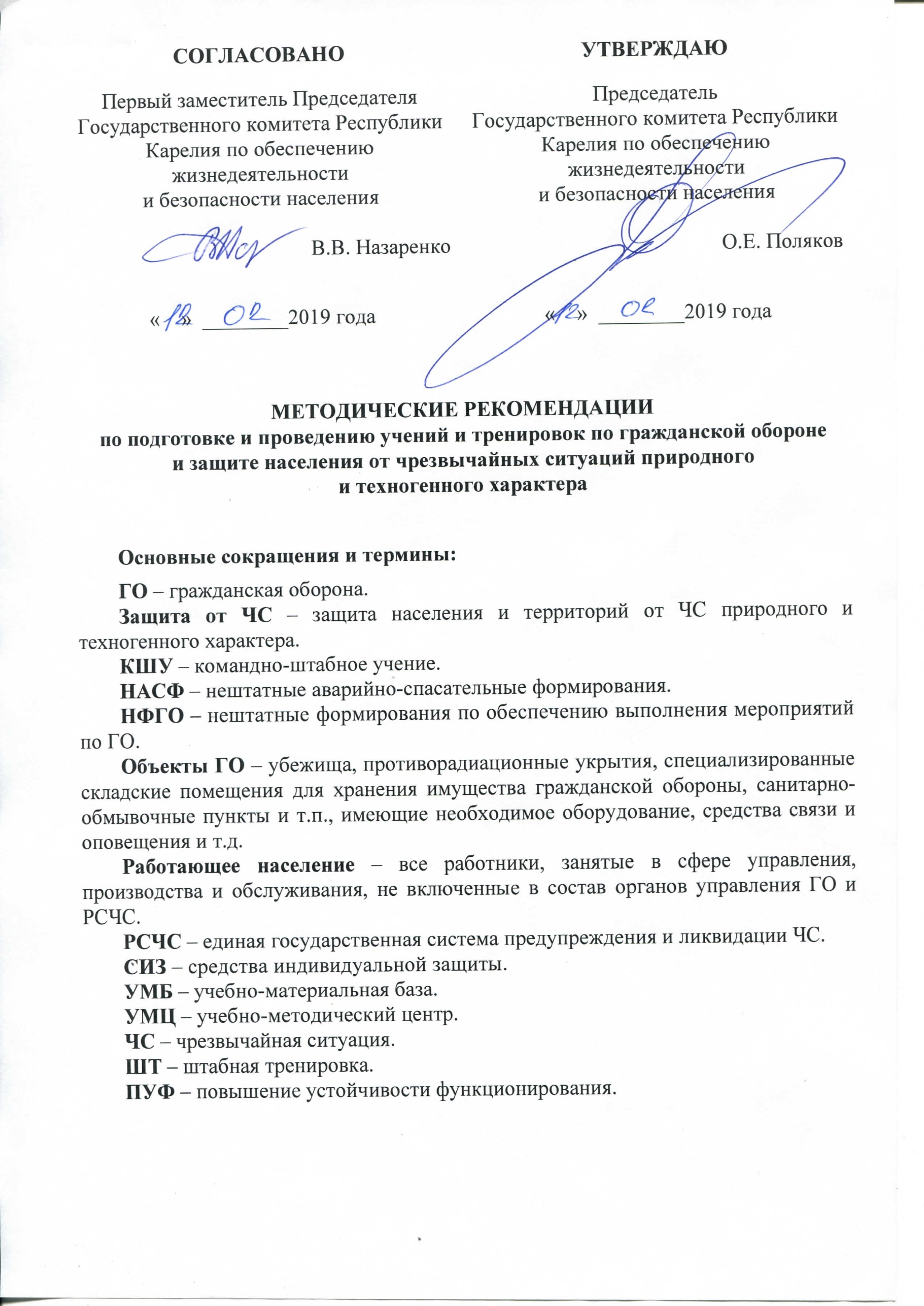 Первый заместитель ПредседателяГосударственного комитета Республики Карелия по обеспечению жизнедеятельности и безопасности населения                                             В.В. Назаренко«    »  ________2019 годаУТВЕРЖДАЮПредседательГосударственного комитета Республики Карелия по обеспечению жизнедеятельности и безопасности населения                                               О.Е. Поляков«    »  ________2019 года